Зарегистрировано в Минюсте России 29 января 2021 г. N 62277МИНИСТЕРСТВО ЗДРАВООХРАНЕНИЯ РОССИЙСКОЙ ФЕДЕРАЦИИПРИКАЗот 28 января 2021 г. N 29нОБ УТВЕРЖДЕНИИ ПОРЯДКАПРОВЕДЕНИЯ ОБЯЗАТЕЛЬНЫХ ПРЕДВАРИТЕЛЬНЫХ И ПЕРИОДИЧЕСКИХМЕДИЦИНСКИХ ОСМОТРОВ РАБОТНИКОВ, ПРЕДУСМОТРЕННЫХ ЧАСТЬЮЧЕТВЕРТОЙ СТАТЬИ 213 ТРУДОВОГО КОДЕКСА РОССИЙСКОЙФЕДЕРАЦИИ, ПЕРЕЧНЯ МЕДИЦИНСКИХ ПРОТИВОПОКАЗАНИЙК ОСУЩЕСТВЛЕНИЮ РАБОТ С ВРЕДНЫМИ И (ИЛИ) ОПАСНЫМИПРОИЗВОДСТВЕННЫМИ ФАКТОРАМИ, А ТАКЖЕ РАБОТАМ,ПРИ ВЫПОЛНЕНИИ КОТОРЫХ ПРОВОДЯТСЯ ОБЯЗАТЕЛЬНЫЕПРЕДВАРИТЕЛЬНЫЕ И ПЕРИОДИЧЕСКИЕ МЕДИЦИНСКИЕ ОСМОТРЫВ соответствии с частью четвертой статьи 213 Трудового кодекса Российской Федерации (Собрание законодательства Российской Федерации, 2002, N 1, ст. 3; 2015, N 29, ст. 4356), пунктом 6 статьи 34 Федерального закона от 30 марта 1999 г. N 52-ФЗ "О санитарно-эпидемиологическом благополучии населения" (Собрание законодательства Российской Федерации, 1999, N 14, ст. 1650; 2013, N 48, ст. 6165), пунктом 14 части 2 статьи 14, частью 3 статьи 24 Федерального закона от 21 ноября 2011 г. N 323-ФЗ "Об основах охраны здоровья граждан в Российской Федерации" (Собрание законодательства Российской Федерации, 2011, N 48, ст. 6724), подпунктами 5.2.55, 5.2.87 Положения о Министерстве здравоохранения Российской Федерации, утвержденного постановлением Правительства Российской Федерации от 19 июня 2012 г. N 608 (Собрание законодательства Российской Федерации, 2012, N 26, ст. 3526), приказываю:1. Утвердить:Порядок проведения обязательных предварительных и периодических медицинских осмотров работников, предусмотренных частью 4 статьи 213 Трудового кодекса Российской Федерации, согласно приложению N 1;Перечень медицинских противопоказаний к осуществлению работ с вредными и (или) опасными производственными факторами, а также работ, при выполнении которых проводятся обязательные предварительные и периодические медицинские осмотры, согласно приложению N 2.2. Настоящий приказ вступает в силу с 1 апреля 2021 г. и действует до 1 апреля 2027 г.МинистрМ.А.МУРАШКОПриложение N 1к приказу Министерства здравоохраненияРоссийской Федерацииот 28 января 2021 г. N 29нПОРЯДОКПРОВЕДЕНИЯ ОБЯЗАТЕЛЬНЫХ ПРЕДВАРИТЕЛЬНЫХ И ПЕРИОДИЧЕСКИХМЕДИЦИНСКИХ ОСМОТРОВ РАБОТНИКОВ, ПРЕДУСМОТРЕННЫХ ЧАСТЬЮЧЕТВЕРТОЙ СТАТЬИ 213 ТРУДОВОГО КОДЕКСАРОССИЙСКОЙ ФЕДЕРАЦИИI. Общие положения1. Порядок проведения обязательных предварительных и периодических медицинских осмотров работников, предусмотренных частью четвертой статьи 213 Трудового кодекса Российской Федерации, устанавливает правила проведения обязательных предварительных медицинских осмотров (обследований) при поступлении на работу и периодических медицинских осмотров (обследований) работников, занятых на работах с вредными и (или) опасными условиями труда (в том числе на подземных работах), на работах, связанных с движением транспорта, а также работников организаций пищевой промышленности, общественного питания и торговли, водопроводных сооружений, медицинских организаций и детских учреждений, а также некоторых других работодателей, которые проходят указанные медицинские осмотры в целях охраны здоровья населения, предупреждения возникновения и распространения заболеваний.2. Обязательные предварительные медицинские осмотры (обследования) при поступлении на работу (далее - предварительные осмотры) проводятся с целью определения соответствия состояния здоровья лица, поступающего на работу, поручаемой ему работе.3. Обязательные периодические медицинские осмотры (обследования) (далее - периодические осмотры) проводятся в целях динамического наблюдения за состоянием здоровья работников, своевременного выявления начальных форм профессиональных заболеваний, ранних признаков воздействия вредных и (или) опасных производственных факторов рабочей среды, трудового процесса на состояние здоровья работников в целях формирования групп риска развития профессиональных заболеваний, выявления медицинских противопоказаний к осуществлению отдельных видов работ.4. Предварительные и периодические осмотры проводятся медицинскими организациями любой организационно-правовой формы, имеющие право на проведение предварительных и периодических медицинских осмотров (далее - медицинские организации).Периодичность и объем медицинских осмотров устанавливается в соответствии с приложением к настоящему Порядку <1>.--------------------------------<1> Статья 213 Трудового кодекса Российской Федерации (Собрание законодательства Российской Федерации, 2002, N 1, ст. 3; 2006, N 27, ст. 2878) (далее - Трудовой кодекс Российской Федерации).Периодический осмотр работников может проводиться мобильными медицинскими бригадами врачей-специалистов медицинской организации. Работники перед проведением периодических осмотров мобильными медицинскими бригадами врачей-специалистов проходят в медицинских организациях диагностические исследования.5. Для проведения предварительного или периодического осмотра медицинской организацией формируется постоянно действующая врачебная комиссия.В состав врачебной комиссии включаются врач-профпатолог, а также врачи-специалисты, прошедшие в установленном порядке повышение квалификации по специальности "профпатология" или имеющие действующий сертификат по специальности "профпатология".Возглавляет врачебную комиссию врач-профпатолог.Состав врачебной комиссии утверждается приказом (распоряжением) руководителя медицинской организации.6. Обязанности по организации проведения предварительных и периодических осмотров работников возлагаются на работодателя <2>.--------------------------------<2> Статья 212 Трудового кодекса Российской Федерации.Медицинская организация обязана качественно осуществить проведение предварительных и периодических осмотров работников.7. При проведении предварительного или периодического осмотра работника (лица, поступающего на работу) учитываются результаты ранее проведенных (не позднее одного года) предварительного или периодического осмотра, диспансеризации, иных медицинских осмотров, подтвержденных медицинскими документами, в том числе полученных путем электронного обмена между медицинскими организациями, за исключением случаев выявления у него симптомов и синдромов заболеваний, свидетельствующих о наличии медицинских показаний для повторного проведения исследований либо иных медицинских мероприятий в рамках предварительного или периодического осмотра.Медицинские организации, проводящие предварительные или периодические осмотры, вправе получать необходимую информацию о состоянии здоровья работника или лица, поступающего на работу, с использованием медицинской информационной системы из медицинской организации, к которой работник прикреплен для медицинского обслуживания.7.1. В случае выявления у гражданина, являющегося владельцем оружия, при проведении медицинских осмотров или медицинских освидетельствований либо при оказании ему медицинской помощи заболеваний, при наличии которых противопоказано владение оружием, медицинская организация уведомляет об этом владельца оружия и оформляет сообщение о наличии оснований для внеочередного медицинского освидетельствования и об аннулировании действующего медицинского заключения об отсутствии медицинских противопоказаний к владению оружием (при его наличии). Указанное сообщение формируется в форме электронного документа, подписанного с использованием усиленной квалифицированной цифровой подписи медицинским работником и медицинской организацией, размещается в федеральном реестре документов, содержащем сведения о результатах медицинского освидетельствования, который ведется в единой государственной информационной системе в сфере здравоохранения, и передается в федеральный орган исполнительной власти, уполномоченный в сфере оборота оружия <2.1>.(п. 7.1 введен Приказом Минздрава России от 01.02.2022 N 44н)--------------------------------<2.1> Часть девятая статьи 6.1 Федерального закона от 13 декабря 1996 г. N 150-ФЗ "Об оружии" (Собрание законодательства Российской Федерации, 1996, N 51, ст. 5681; 2021, N 27, ст. 5141).(сноска введена Приказом Минздрава России от 01.02.2022 N 44н)II. Порядок проведения предварительных осмотров8. Предварительные осмотры проводятся при поступлении на работу на основании направления на медицинский осмотр (далее - направление), выданного лицу, поступающему на работу, работодателем (его уполномоченным представителем).9. Направление заполняется на основании утвержденного работодателем списка лиц, поступающих на работу, подлежащих предварительным осмотрам (далее - список лиц). В направлении указываются:наименование работодателя, электронная почта, контактный телефон;форма собственности и вид экономической деятельности работодателя по ОКВЭД;наименование медицинской организации, фактический адрес ее местонахождения и код по ОГРН, электронная почта, контактный телефон;вид медицинского осмотра;фамилия, имя, отчество (при наличии), дата рождения, пол работника;наименование структурного подразделения работодателя (при наличии);наименование должности (профессии) или вида работы;вредные и (или) опасные производственные факторы, виды работ, в соответствии со списком контингента;номер медицинского страхового полиса обязательного и (или) добровольного медицинского страхования.Направление подписывается уполномоченным представителем работодателя с указанием его должности, фамилии, инициалов (при наличии).Направление выдается лицу, поступающему на работу, под роспись. Направление может быть сформировано в электронном виде с использованием электронных подписей работодателя и лица, поступающего на работу.Работодатель (его представитель) обязан организовать учет выданных направлений, в том числе в электронном виде.10. В списке лиц указываются:наименование профессии (должности) работника согласно штатному расписанию;наименования вредных производственных факторов, работ в соответствии с приложением к Порядку, а также вредных производственных факторов, установленных в результате специальной оценки условий труда.11. Для прохождения предварительного осмотра лицо, поступающее на работу, представляет в медицинскую организацию, в которой проводится предварительный осмотр, следующие документы:направление;страховое свидетельство обязательного пенсионного страхования, содержащее страховой номер индивидуального лицевого счета, или документ, подтверждающий регистрацию в системе индивидуального (персонифицированного) учета в форме электронного документа или на бумажном носителе;паспорт (или иной документ, удостоверяющий личность);решение врачебной комиссии, проводившей обязательное психиатрическое освидетельствование (в случаях, предусмотренных законодательством Российской Федерации <3>);--------------------------------<3> Статья 213 Трудового кодекса Российской Федерации.полис обязательного (добровольного) медицинского страхования.Медицинская организация, проводящая медицинский осмотр, может получить в рамках электронного обмена медицинскими документами результаты ранее проведенной диспансеризации и других медицинских осмотров лица, поступающего на работу, до его явки на медицинский осмотр.Лицо, поступающее на работу, вправе предоставить выписку из медицинской карты пациента, получающего медицинскую помощь в амбулаторных условиях <4> (далее - медицинская карта), медицинской организации, к которой он прикреплен для медицинского обслуживания, с результатами диспансеризации (при наличии).--------------------------------<4> Приложение N 1 к приказу Минздрава России от 15.12.2014 N 834н "Об утверждении унифицированных форм медицинской документации, используемых в медицинских организациях, оказывающих медицинскую помощь в амбулаторных условиях, и порядков по их заполнению" (зарегистрирован Минюстом России 20.02.2015, регистрационный N 36160) с изменениями, внесенными приказами Минздрава России от 09.02.2018 N 2н (зарегистрирован Минюстом России 04.04.2018, регистрационный N 50614) и от 02.11.2020 N 1186н (зарегистрирован Минюстом России 27.11.2020, регистрационный N 61121).12. При проведении предварительных осмотров обследуемые лица, поступающие на работу, проходят (за исключением осмотров и исследований, результаты которых учтены в соответствии с пунктом 7 настоящего Порядка):12.1. анкетирование в целях сбора анамнеза, выявления отягощенной наследственности, жалоб, симптомов, характерных для следующих неинфекционных заболеваний и состояний: стенокардии, перенесенной транзиторной ишемической атаки или острого нарушения мозгового кровообращения, хронической обструктивной болезни легких, заболеваний желудочно-кишечного тракта, дорсопатий; определения факторов риска и других патологических состояний и заболеваний, повышающих вероятность развития хронических неинфекционных заболеваний: курения, риска пагубного потребления алкоголя, риска потребления наркотических средств и психотропных веществ без назначения врача, характера питания, физической активности;12.2. следующие исследования:расчет на основании антропометрии (измерение роста, массы тела, окружности талии) индекса массы тела, который проходят граждане в возрасте от 18 лет и старше;общий анализ крови (гемоглобин, цветной показатель, эритроциты, тромбоциты, лейкоциты, лейкоцитарная формула, СОЭ);клинический анализ мочи (удельный вес, белок, сахар, микроскопия осадка);электрокардиография в покое, которую проходят граждане в возрасте от 18 лет и старше;измерение артериального давления на периферических артериях, которое проходят граждане в возрасте от 18 лет и старше;определение уровня общего холестерина в крови (допускается использование экспресс-метода), которое проходят граждане в возрасте от 18 лет и старше;исследование уровня глюкозы в крови натощак (допускается использование экспресс-метода), которое проходят граждане в возрасте от 18 лет и старше;определение относительного сердечно-сосудистого риска у граждан в возрасте от 18 до 40 лет включительно. Сердечно-сосудистый риск определяется по шкале сердечно-сосудистого риска SCORE, при этом у граждан, имеющих сердечно-сосудистые заболевания атеросклеротического генеза, сахарный диабет второго типа и хроническое заболевание почек, уровень абсолютного сердечно-сосудистого риска по шкале риска SCORE не определяется и расценивается как очень высокий вне зависимости от показателей шкалы;определение абсолютного сердечно-сосудистого риска - у граждан в возрасте старше 40 лет;флюорография или рентгенография легких в двух проекциях (прямая и правая боковая) для граждан в возрасте 18 лет и старше. Флюорография, рентгенография легких не проводится, если гражданину в течение предшествующего календарного года проводилась флюорография, рентгенография (рентгеноскопия) или компьютерная томография органов грудной клетки;измерение внутриглазного давления при прохождении предварительного осмотра выполняется у граждан в возрасте с 40 лет и старше.12.3. осмотр врача-терапевта, врача-невролога, врача-психиатра и врача-нарколога;12.4. женщины - осмотр врачом - акушером-гинекологом с проведением бактериологического (на флору) и цитологического (на атипичные клетки) исследования, ультразвуковое исследование органов малого таза;женщины в возрасте старше 40 лет - маммографию обеих молочных желез в двух проекциях. Маммография не проводится, если в течение предшествующих 12 месяцев проводилась маммография или компьютерная томография молочных желез.Иные исследования и осмотры врачей-специалистов проводятся в случаях, установленных приложением к настоящему Порядку.При проведении предварительного осмотра лиц, контактирующих с веществами, отмеченными в приложении к настоящему Порядку знаками "А", "К", "Ф", "Р", к обязательному объему обследования дополнительно привлекаются необходимые для проведения осмотра врачи-специалисты: для "А", "К" - врач-дерматовенеролог, врач-оториноларинголог; для "Р" - врач-хирург.Для "К", "Ф" - проводится цифровая рентгенография легких в двух проекциях.Работодатель вправе организовать лицам, поступающим на работу, прохождение диспансеризации (первого этапа) и (или) ежегодного профилактического медицинского осмотра взрослого населения с целью предоставления результатов врачебной комиссии, необходимых при подготовке заключения по итогам предварительного осмотра.При этом стоимость услуг, оказываемых при проведении диспансеризации (первого этапа) и (или) ежегодного профилактического медицинского осмотра и оплачиваемых за счет средств обязательного медицинского страхования, не учитывается в оплате по договору, заключенному с работодателем на проведение предварительного осмотра.13. На лицо, поступающее на работу, проходящего предварительный осмотр, в медицинской организации оформляется медицинская карта, в которую вносятся заключения врачей-специалистов, результаты лабораторных и иных исследований, заключение по результатам предварительного осмотра, ведение которой может осуществляться в форме электронного документа.14. Предварительный осмотр является завершенным в случае наличия заключений врачей-специалистов и результатов лабораторных и функциональных исследований в объеме, установленном договором между медицинской организацией и работодателем, в соответствии с приложением к настоящему Порядку, с учетом результатов ранее проведенных (не позднее одного года) медицинских осмотров, диспансеризации.В случаях затруднения в оценке результатов осмотра лицу, поступающему на работу, в связи с имеющимся у него заболеванием выдается справка о необходимости дополнительного медицинского обследования. Работодателю направляется информация о выдаче такой справки, а лицо, поступающее на работу, считается не прошедшим предварительный осмотр с учетом выявленных заболеваний (состояний) и медицинских противопоказаний к осуществлению отдельных видов работ. Проведение экспертизы профессиональной пригодности проводится в таких случаях лицом, поступающим на работу, самостоятельно в рамках программы государственной гарантии бесплатного оказания гражданам медицинской помощи <5>.--------------------------------<5> Приказ Минздрава России от 05.05.2016 N 282н "Об утверждении Порядка проведения экспертизы профессиональной пригодности и формы медицинского заключения о пригодности или непригодности к выполнению отдельных видов работ" (зарегистрирован Минюстом России 02.06.2016, регистрационный N 42397).15. По окончании прохождения работником предварительного осмотра медицинской организацией оформляется заключение по его результатам (далее - Заключение).16. В Заключении указываются:дата выдачи Заключения;фамилия, имя, отчество (при наличии), дата рождения, пол лица, поступающего на работу;наименование работодателя;наименование структурного подразделения работодателя (при наличии), должности (профессии) или вида работы;наименование вредных и (или) опасных производственных факторов, видов работ;результаты предварительного осмотра: медицинские противопоказания к работе выявлены (перечислить вредные факторы или виды работ, в отношении которых выявлены противопоказания) или медицинские противопоказания к работе не выявлены; группа здоровья лица, поступающего на работу.Заключение подписывается председателем врачебной комиссии с указанием его фамилии и инициалов и заверяется печатью (при наличии) медицинской организации, проводившей медицинский осмотр.Допускается выдача заключения в форме электронного документа, подписанного усиленной квалифицированной электронной подписью, посредством передачи по защищенным каналам связи, исключающим возможность несанкционированного доступа к информации третьих лиц, и с соблюдением требований законодательства Российской Федерации о защите персональных данных.17. Заключение составляется в трех экземплярах, один экземпляр которого не позднее 5 рабочих дней выдается лицу, поступающему на работу, второй экземпляр Заключения приобщается к медицинской карте, оформляемой в медицинской организации, в которой проводился предварительный осмотр, третий - направляется работодателю.При наличии доступа у медицинской организации в единую государственную информационную систему в сфере здравоохранения заключение в форме электронного документа в соответствии с порядком организации системы документооборота в сфере охраны здоровья в части ведения медицинской документации в форме электронных документов вносится медицинской организацией не позднее 5 рабочих дней в единую государственную информационную систему в сфере здравоохранения.Заключение в форме электронного документа может передаваться по защищенным каналам связи, с соблюдением требований законодательства Российской Федерации о защите персональных данных.III. Порядок проведения периодических осмотров18. Частота проведения периодических медицинских осмотров определяется типами вредных и (или) опасных производственных факторов, воздействующих на работника, или видами выполняемых работ. Периодические осмотры проводятся не реже чем в сроки, предусмотренные приложением к настоящему Порядку.В случае введения в соответствии с Федеральным законом от 21 декабря 1994 г. N 68-ФЗ "О защите населения и территорий от чрезвычайных ситуаций природного и техногенного характера" <6> режима повышенной готовности или режима чрезвычайной ситуации проведение периодических осмотров, указанных в приложении к настоящему Порядку, за исключением пунктов 23 - 27, а также случаев, когда условия труда отнесены к подклассам 3.3 и 3.4 в соответствии с Федеральным законом от 28 декабря 2013 г. N 426-ФЗ "О специальной оценке условий труда" <7>, по решению работодателя может быть отложено, но не более чем на 6 месяцев.--------------------------------<6> Собрание законодательства Российской Федерации, 1994, N 35, ст. 3648; 2020, N 14, ст. 2028.<7> Собрание законодательства Российской Федерации, 2013, N 52, ст. 6991; 2019, N 52, ст. 7769.Работники в возрасте до 21 года, занятые на работах с вредными и (или) опасными условиями труда, проходят периодические осмотры ежегодно.19. Внеочередные медицинские осмотры (обследования) проводятся на основании выданного работодателем направления на внеочередной медицинский осмотр при наличии медицинских рекомендаций по итогам медицинских осмотров и/или после нетрудоспособности работника.20. Периодические медицинские осмотры проходят работники:занятые на работах с вредными и (или) опасными условиями труда (в том числе на подземных работах), а также на работах, связанных с движением транспорта <8>;--------------------------------<8> Приказ Минздрава России и Минтруда России от 31.12.2020 N 988н/1420н "Об утверждении перечня вредных и (или) опасных производственных факторов и работ, при выполнении которых проводятся обязательные предварительные медицинские осмотры при поступлении на работу и периодические медицинские осмотры" (зарегистрирован Минюстом России 29.01.2021, регистрационный N 62278).организаций пищевой промышленности, общественного питания и торговли, водопроводных сооружений, медицинских организаций и детских учреждений, а также некоторых других работодателей;выполняющие работы, предусмотренные приложением к Порядку.21. В списке работников, подлежащих периодическим осмотрам, указывается:наименование профессии (должности) работника согласно штатному расписанию;наименования вредных производственных факторов, работ в соответствии с приложением к Порядку, а также вредных производственных факторов, установленных в результате специальной оценки условий труда.22. Список работников организаций пищевой промышленности, общественного питания и торговли, водопроводных сооружений, медицинских организаций и детских учреждений, а также некоторых других работодателей, которые проходят медицинские осмотры в целях охраны здоровья населения, предупреждения возникновения и распространения заболеваний <9>, разработанный и утвержденный работодателем, не позднее 10 рабочих дней направляется в территориальный орган федерального органа исполнительной власти, уполномоченного на осуществление федерального государственного санитарно-эпидемиологического надзора, по фактическому месту нахождения работодателя.--------------------------------<9> Часть вторая статьи 213 Трудового кодекса Российской Федерации.23. На основании списка работников, подлежащих периодическим осмотрам, составляются поименные списки работников, подлежащих периодическим осмотрам (далее - поименные списки).В поименных списках указываются:фамилия, имя, отчество (при наличии) работника;профессия (должность) работника, стаж работы в ней;наименование структурного подразделения работодателя (при наличии);наименование вредных производственных факторов или видов работ.24. Поименные списки составляются и утверждаются работодателем (его уполномоченным представителем) и не позднее чем за 2 месяца до согласованной с медицинской организацией датой начала проведения периодического осмотра направляются работодателем в указанную медицинскую организацию, если иной срок не установлен договором между работником и работодателем.25. Перед проведением периодического осмотра работодатель (его уполномоченный представитель) обязан вручить работнику, направляемому на периодический осмотр, направление на периодический медицинский осмотр, оформленное в соответствии с пунктом 9 настоящего Порядка.26. Медицинская организация в срок не позднее 10 рабочих дней с момента получения от работодателя поименного списка (но не позднее чем за 14 рабочих дней до согласованной с работодателем даты начала проведения периодического осмотра) на основании поименного списка составляет календарный план проведения периодического осмотра (далее - календарный план).Календарный план согласовывается медицинской организацией с работодателем (его представителем) и утверждается руководителем медицинской организации.27. Работодатель не позднее чем за 10 рабочих дней до согласованной с медицинской организацией даты начала проведения периодического осмотра обязан ознакомить работников, подлежащих периодическому осмотру, с календарным планом.28. Врачебная комиссия медицинской организации на основании указанных в поименном списке вредных и (или) опасных производственных факторов или работ с учетом результатов ранее проведенных (не позднее одного года) предварительного или периодического осмотра, диспансеризации, иных медицинских осмотров, подтвержденных документами, в том числе полученных с применением электронного обмена между медицинскими организациями, поступающему на работу, определяет необходимость участия в периодических осмотрах соответствующих врачей-специалистов, а также виды и объемы необходимых лабораторных и функциональных исследований в соответствии с приложением с приложением к настоящему Порядку и приложением N 2 к настоящему Приказу.29. Для прохождения периодического медицинского осмотра работник обязан прибыть в медицинскую организацию в день, установленный календарным планом, и предъявить в медицинской организации документы, указанные в пункте 11 настоящего Порядка.30. На работника, проходящего периодический осмотр, в медицинской организации оформляются документы, установленные пунктом 13 настоящего Порядка (при отсутствии).Медицинские организации, проводившие периодические осмотры, предоставляют информацию о результатах указанных осмотров с письменного согласия работника в Фонд социального страхования Российской Федерации по письменному запросу (далее - Фонд социального страхования).31. При проведении периодических осмотров обследуемые лица в соответствии с периодичностью осмотров, указанной в пункте 18 настоящего Порядка, проходят (за исключением осмотров и исследований, результаты которых учтены в соответствии с пунктом 7 настоящего Порядка):31.1. анкетирование в целях сбора анамнеза, выявления отягощенной наследственности, жалоб, симптомов, характерных для следующих неинфекционных заболеваний и состояний: стенокардии, перенесенной транзиторной ишемической атаки или острого нарушения мозгового кровообращения, хронической обструктивной болезни легких, заболеваний желудочно-кишечного тракта, дорсопатий; определения факторов риска и других патологических состояний и заболеваний, повышающих вероятность развития хронических неинфекционных заболеваний: курения, риска пагубного потребления алкоголя, риска потребления наркотических средств и психотропных веществ без назначения врача, характера питания, физической активности;31.2. следующие исследования:расчет на основании антропометрии (измерение роста, массы тела, окружности талии) индекса массы тела, проводится для граждан в возрасте 18 лет и старше;общий анализ крови (гемоглобин, цветной показатель, эритроциты, тромбоциты, лейкоциты, лейкоцитарная формула, скорость оседания эритроцитов);клинический анализ мочи (удельный вес, белок, сахар, микроскопия осадка);электрокардиография в покое, проводится для граждан в возрасте 18 лет и старше;измерение артериального давления на периферических артериях, проводится для граждан в возрасте 18 лет и старше;определение уровня общего холестерина в крови (допускается использование экспресс-метода), проводится для граждан в возрасте 18 лет и старше;исследование уровня глюкозы в крови натощак (допускается использование экспресс-метода), проводится для граждан в возрасте 18 лет и старше;определение относительного сердечно-сосудистого риска у граждан в возрасте от 18 до 40 лет включительно. Сердечно-сосудистый риск определяется по шкале сердечно-сосудистого риска SCORE, при этом у граждан, имеющих сердечно-сосудистые заболевания атеросклеротического генеза, сахарный диабет второго типа и хроническое заболевание почек, уровень абсолютного сердечно-сосудистого риска по шкале риска SCORE не определяется и расценивается как очень высокий вне зависимости от показателей шкалы;определение абсолютного сердечно-сосудистого риска - у граждан в возрасте старше 40 лет;флюорография или рентгенография легких в двух проекциях (прямая и правая боковая) для граждан в возрасте 18 лет и старше. Флюорография, рентгенография легких не проводится, если гражданину в течение предшествующего календарного года проводилась флюорография, рентгенография (рентгеноскопия) или компьютерная томография органов грудной клетки;измерение внутриглазного давления при прохождении периодического осмотра, начиная с 40 лет.31.3. осмотр врача-терапевта, врача-невролога, врача-психиатра и врача-нарколога.31.4. женщины - осмотр врачом - акушером-гинекологом с проведением бактериологического (на флору) и цитологического (на атипичные клетки) исследования, ультразвуковое исследование органов малого таза;женщины в возрасте старше 40 лет - маммографию обеих молочных желез в двух проекциях. Маммография не проводится, если в течение предшествующих 12 месяцев проводилась маммография или компьютерная томография молочных желез.Иные исследования и осмотры врачей-специалистов проводятся в случаях, установленных приложением к настоящему Порядку.При проведении периодического осмотра работников, контактирующих с веществами, отмеченными в приложении к настоящему Порядку знаками "А", "К", "Ф", "Р", к обязательному объему обследования дополнительно привлекаются необходимые для проведения осмотра врачи-специалисты: для "А", "К" - врач-дерматовенеролог, врач-оториноларинголог; для "Р" - врач-хирург.Для "К", "Ф" - проводится цифровая рентгенография легких в двух проекциях.Работодатель вправе организовать работникам прохождение диспансеризации (первого этапа) и (или) ежегодного профилактического медицинского осмотра взрослого населения с целью предоставления результатов врачебной комиссии, необходимых при подготовке заключения по итогам периодического осмотра.При этом стоимость услуг, оказываемых при проведении диспансеризации (первого этапа) и (или) ежегодного профилактического медицинского осмотра и оплачиваемых за счет средств обязательного медицинского страхования, не учитывается в оплате по договору, заключенному с работодателем на проведение периодического осмотра.32. Периодический осмотр является завершенным в случае наличия заключений врачей-специалистов и результатов лабораторных и функциональных исследований в объеме, установленном договором между медицинской организацией и работодателем, в соответствии с приложением к настоящему Порядку, с учетом результатов ранее проведенных (не позднее одного года) медицинских осмотров, диспансеризации.В случаях затруднения в оценке результатов осмотра и определении профессиональной пригодности работника в связи с имеющимся у него заболеванием работнику выдается справка о необходимости дополнительного медицинского обследования. Работодателю направляется информация о выдаче такой справки, работник считается не прошедшим периодический осмотр с учетом выявленных заболеваний (состояний) и медицинских противопоказаний к осуществлению отдельных видов работ.Указанные в абзаце втором настоящего пункта дополнительные обследования не входят в медицинский осмотр и осуществляются в соответствии с законодательством об охране здоровья граждан за счет средств обязательного медицинского страхования.33. По окончании прохождения работником периодического осмотра медицинской организацией оформляется Заключение по его результатам в соответствии с пунктом 16 настоящего Порядка.34. Заключение составляется в пяти экземплярах, один экземпляр которого не позднее 5 рабочих дней выдается работнику. Второй экземпляр Заключения приобщается к медицинской карте, оформляемой в медицинской организации, в которой проводился периодический осмотр, третий - направляется работодателю, четвертый - в медицинскую организацию, к которой работник прикреплен для медицинского обслуживания, пятый - по письменному запросу в Фонд социального страхования с письменного согласия работника.При наличии доступа у медицинской организации в единую государственную информационную систему в сфере здравоохранения заключение в форме электронного документа в соответствии с порядком организации системы документооборота в сфере охраны здоровья в части ведения медицинской документации в форме электронных документов <10>, вносится медицинской организацией не позднее 5 рабочих дней в единую государственную информационную систему в сфере здравоохранения.--------------------------------<10> Статья 14 Федерального закона от 21.11.2011 N 323-ФЗ "Об основах охраны здоровья граждан в Российской Федерации" (Собрание законодательства Российской Федерации, 2011, N 48, ст. 6724) (далее - Федеральный закон от 21.11.2011 N 323-ФЗ).Заключение в форме электронного документа может передаваться по защищенным каналам связи, с соблюдением требований законодательства Российской Федерации о защите персональных данных.35. В случае выявления медицинских противопоказаний к работе работник направляется в медицинскую организацию для проведения экспертизы профессиональной пригодности <11>.--------------------------------<11> Приказ Минздрава России от 05.05.2016 N 282н "Об утверждении порядка проведения экспертизы профессиональной пригодности и формы медицинского заключения о пригодности или непригодности к выполнению отдельных видов работ" (зарегистрирован Минюстом России от 02.06.2016, регистрационный номер N 42397).36. На основании результатов периодического осмотра работнику даются рекомендации по профилактике заболеваний, в том числе профессиональных заболеваний, а при наличии медицинских показаний - по дальнейшему наблюдению, лечению и медицинской реабилитации, которые оформляются в медицинской карте в медицинской организации, в которой проводился медицинский осмотр. Результаты медицинского осмотра могут использоваться работодателем при установлении принадлежности работника к одной из групп риска развития профессиональных заболеваний <12>.--------------------------------<12> Пункт 3 части 2 статьи 46 Федерального закона от 21.11.2011 N 323-ФЗ.37. В случае ликвидации медицинской организации, осуществляющей предварительные или периодические осмотры, или проведения в следующем календарном году указанных осмотров в иной медицинской организации, медицинская карта передается в центр профпатологии субъекта Российской Федерации, на территории которого она расположена, либо в медицинскую организацию, определенную органом государственной власти субъекта Российской Федерации в сфере охраны здоровья при отсутствии в субъекте Российской Федерации центра профпатологии, либо в случаях, предусмотренных законодательством Российской Федерации - в центры профпатологии Федерального медико-биологического агентства, где хранится в течение 50 лет.38. Центр профпатологии на основании письменного запроса медицинской организации, с которой работодателем заключен договор на проведение предварительных и (или) периодических осмотров, передает в срок не позднее 10 рабочих дней со дня поступления запроса указанной медицинской организации медицинские карты работников. К запросу прилагается копия договора на проведение предварительных и (или) периодических осмотров.39. Медицинская организация, с которой работодатель не пролонгировал договор на проведение предварительных и (или) периодических осмотров работников, по письменному запросу работодателя должна передать по описи медицинские карты работников в медицинскую организацию, с которой работодатель в настоящий момент заключил соответствующий договор.40. Для работников, занятых на работах во вредных и (или) опасных условиях труда, первый периодический осмотр в центре профпатологии проводится при стаже работы 5 лет во вредных (опасных) условиях труда (подклассы 3.1 - 3.4 класс 4), последующие периодические осмотры у данных категорий работников в центре профпатологии проводятся один раз в пять лет.Работники, имеющие стойкие последствия несчастных случаев на производстве, один раз в пять лет проходят периодические осмотры в центрах профпатологии.Работники, имеющие заключения о предварительном диагнозе профессионального заболевания, в месячный срок, с момента получения заключения, должны направляться медицинской организацией в центр профпатологии.В районах Крайнего Севера и приравненных к ним местностях, а также в случае отсутствия центра профпатологии в населенном пункте, в котором расположен объект производства работ, периодический осмотр работников, имеющих общий трудовой стаж работы 5 лет и более, может проводиться мобильными медицинскими бригадами врачей-специалистов центров профпатологии. Работники перед проведением периодических осмотров мобильными медицинскими бригадами врачей-специалистов центров профпатологии проходят в медицинских организациях диагностические исследования. Периодические осмотры работников мобильными медицинскими бригадами врачей-специалистов центров профпатологии могут проводиться в том числе с использованием мобильных медицинских комплексов.Врачам-специалистам центра профпатологии работник при проведении ему периодического осмотра предъявляет выписку из медицинской карты, в которой отражены заключения врачей-специалистов, результаты лабораторных и иных исследований, заключение по результатам предварительного или периодического осмотра за предыдущие годы работы во вредных и (или) опасных условиях труда.В год проведения данного осмотра периодический осмотр в другой медицинской организации не проводится.41. В случае выявления врачом-психиатром и (или) наркологом лиц с подозрением на наличие медицинских противопоказаний, соответствующих профилю данных специалистов, к допуску на работы с вредными и (или) опасными производственными факторами, а также к работам, при выполнении которых обязательно проведение предварительных и периодических медицинских осмотров (обследований) работников, указанные лица в случаях, предусмотренных законодательством Российской Федерации, направляются для освидетельствования во врачебной комиссии, уполномоченной на то федеральным органом исполнительной власти в сфере здравоохранения или органом государственной власти субъекта Российской Федерации в сфере охраны здоровья.42. Центр профпатологии, проводивший периодический осмотр, предоставляет информацию о результатах данного осмотра с письменного согласия работника в Фонд социального страхования по письменному запросу.43. В случае установления предварительного диагноза о наличии у работника профессионального заболевания, медицинская организация осуществляет действия, в соответствии с Положением о расследовании и учете профессиональных заболеваний, утвержденных постановлением Правительства Российской Федерации от 15.12.2000 N 967 <13>.--------------------------------<13> Собрание законодательства Российской Федерации, 2000, N 52, ст. 5149.44. В случаях затруднения определения профессиональной пригодности работника в связи с имеющимся у него заболеванием и с целью экспертизы профессиональной пригодности медицинская организация направляет работника в центр профпатологии или специализированную медицинскую организацию, имеющую право на проведение экспертизы связи заболевания с профессией и профессиональной пригодности в соответствии с законодательством Российской Федерации.45. По итогам проведения периодических осмотров медицинская организация не позднее чем через 30 дней после завершения проведения периодических осмотров обобщает их результаты и совместно с территориальными органами федерального органа исполнительной власти, уполномоченного на осуществление государственного контроля и надзора в сфере обеспечения санитарно-эпидемиологического благополучия населения, и представителями работодателя составляет заключительный акт.В заключительном акте указывается:наименование медицинской организации, проводившей переодический осмотр, адрес ее местонахождения и код по ОГРН;дата составления акта;наименование работодателя;общая численность работников, в том числе женщин, работников в возрасте до 18 лет, работников, которым установлена стойкая степень утраты трудоспособности;численность работников, занятых на работах с вредными и (или) опасными условиями труда;численность работников, занятых на работах, при выполнении которых обязательно проведение периодических медицинских осмотров (обследований) в целях охраны здоровья населения, предупреждения возникновения и распространения заболеваний, в том числе женщин, работников в возрасте до 18 лет, работников, которым установлена стойкая степень утраты трудоспособности;численность работников, подлежащих периодическому медицинскому осмотру, в том числе женщин, работников в возрасте до 18 лет, работников, которым установлена стойкая степень утраты трудоспособности;численность работников, прошедших периодический медицинский осмотр, в том числе женщин, работников в возрасте до 18 лет, работников, которым установлена стойкая степень утраты трудоспособности;процент охвата работников периодическим медицинским осмотром;список лиц, прошедших периодический медицинский осмотр, с указанием пола, даты рождения, структурного подразделения (при наличии), заключения медицинской комиссии;численность работников, не завершивших периодический медицинский осмотр, в том числе женщин;список работников, не завершивших периодический медицинский осмотр;численность работников, не прошедших периодический медицинский осмотр, в том числе женщин;список работников, не прошедших периодический медицинский осмотр;численность работников, не имеющих медицинские противопоказания к работе;численность работников, имеющих медицинские противопоказания к работе;численность работников, нуждающихся в проведении дополнительного обследования;численность работников, нуждающихся в обследовании в центре профпатологии;численность работников, нуждающихся в амбулаторном обследовании и лечении;численность работников, нуждающихся в стационарном обследовании и лечении;численность работников, нуждающихся в санаторно-курортном лечении;численность работников, нуждающихся в диспансерном наблюдении;список лиц с установленным предварительным диагнозом профессионального заболевания с указанием пола, даты рождения; структурного подразделения (при наличии), профессии (должности), вредных и (или) опасных производственных факторов и работ;перечень впервые установленных хронических соматических заболеваний с указанием класса заболеваний по действующей Международной классификации болезней и проблем, связанных со здоровьем (далее - МКБ);перечень впервые установленных профессиональных заболеваний с указанием класса заболеваний по МКБ;перечень впервые установленных инфекционных заболеваний (отравлений), связанных с условиями труда;результаты выполнения рекомендаций предыдущего заключительного акта;рекомендации работодателю по реализации комплекса оздоровительных мероприятий, включая профилактические и другие мероприятия.46. Заключительный акт подписывается председателем врачебной комиссии и заверяется печатью медицинской организации (при наличии).47. Заключительный акт (в том числе в электронной форме) составляется в пяти экземплярах, которые направляются медицинской организацией в течение 5 рабочих дней от даты утверждения акта работодателю, в центр профпатологии субъекта Российской Федерации, Фонд социального страхования, в территориальный орган Федеральной службы по надзору в сфере защиты прав потребителей и благополучия человека.Один экземпляр заключительного акта хранится в медицинской организации, проводившей периодические осмотры, в течение 50 лет.48. Медицинские организации, проводившие периодические осмотры, по их окончании:выдают работнику на руки выписку из медицинской карты, в которой отражаются заключения врачей-специалистов, результаты лабораторных и иных исследований, заключение по результатам периодического осмотра, а также рекомендации по профилактике заболеваний, в том числе профессиональных заболеваний, а при наличии медицинских показаний - по дальнейшему наблюдению, лечению и медицинской реабилитации;направляют копию выписки, указанной в абзаце втором настоящего пункта, в медицинскую организацию, к которой работник прикреплен для медицинского обслуживания, с письменного согласия работника.Медицинские организации обобщают и анализируют результаты периодических осмотров работников, занятых на работах с вредными и (или) опасными условиями труда, на территории данного субъекта Российской Федерации и не позднее 15 февраля года, следующего за отчетным, направляют обобщенные сведения в соответствующий орган государственной власти субъекта Российской Федерации в сфере охраны здоровья. Орган государственной власти субъекта Российской Федерации в сфере охраны здоровья направляет обобщенные сведения в Центр профпатологии Министерства здравоохранения Российской Федерации.49. Центр профпатологии Министерства здравоохранения Российской Федерации не позднее 1 апреля года, следующего за отчетным, представляет сведения о проведении периодических осмотров работников, занятых на работах с вредными и (или) опасными условиями труда, в Министерство здравоохранения Российской Федерации.Приложениек Порядку проведения обязательныхпредварительных и периодическихмедицинских осмотров работников,предусмотренных частью четвертойстатьи 213 Трудового кодексаРоссийской Федерации,утвержденному приказомМинистерства здравоохраненияРоссийской Федерацииот 28 января 2021 г. N 29нПЕРИОДИЧНОСТЬ И ОБЪЕМОБЯЗАТЕЛЬНЫХ ПРЕДВАРИТЕЛЬНЫХ И ПЕРИОДИЧЕСКИХ МЕДИЦИНСКИХОСМОТРОВ РАБОТНИКОВ--------------------------------<1> Условные обозначения: "А" - химические вещества, способные вызывать аллергические заболевания, "Ф" - аэрозоли преимущественно фиброгенного действия, "Р" - вещества, опасные для репродуктивного здоровья человека, "К" - канцерогенные вещества, биологические и физические факторы, "О" - вещества, опасные для развития острого отравления.<2> Медицинские противопоказания установлены Постановлением Правительства Российской Федерации от 29 декабря 2014 г. N 1604 "О перечнях медицинских противопоказаний, медицинских показаний и медицинских ограничений к управлению транспортным средством".Приложение N 2к приказу Министерства здравоохраненияРоссийской Федерацииот 28 января 2021 г. N 29нПЕРЕЧЕНЬМЕДИЦИНСКИХ ПРОТИВОПОКАЗАНИЙ К РАБОТАМ С ВРЕДНЫМИИ (ИЛИ) ОПАСНЫМИ ПРОИЗВОДСТВЕННЫМИ ФАКТОРАМИ, А ТАКЖЕРАБОТАМ, ПРИ ВЫПОЛНЕНИИ КОТОРЫХ ПРОВОДЯТСЯ ОБЯЗАТЕЛЬНЫЕПРЕДВАРИТЕЛЬНЫЕ И ПЕРИОДИЧЕСКИЕ МЕДИЦИНСКИЕ ОСМОТРЫ--------------------------------<1> В соответствии с приложением к Порядку проведения обязательных предварительных и периодических медицинских осмотров работников, предусмотренных частью четвертой статьи 213 Трудового кодекса Российской Федерации, утвержденному приказом Министерства здравоохранения Российской Федерации от 28 января 2021 г. N 29н.<2> Последствия инфекционных и паразитарных болезней в зависимости от степени нарушения функции органов и систем организма указаны в соответствующих пунктах Перечня медицинских противопоказаний.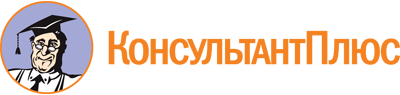 Приказ Минздрава России от 28.01.2021 N 29н
(ред. от 01.02.2022)
"Об утверждении Порядка проведения обязательных предварительных и периодических медицинских осмотров работников, предусмотренных частью четвертой статьи 213 Трудового кодекса Российской Федерации, перечня медицинских противопоказаний к осуществлению работ с вредными и (или) опасными производственными факторами, а также работам, при выполнении которых проводятся обязательные предварительные и периодические медицинские осмотры"
(Зарегистрировано в Минюсте России 29.01.2021 N 62277)Документ предоставлен КонсультантПлюс

www.consultant.ru

Дата сохранения: 23.08.2022
 Список изменяющих документов(в ред. Приказа Минздрава России от 01.02.2022 N 44н)Список изменяющих документов(в ред. Приказа Минздрава России от 01.02.2022 N 44н)КонсультантПлюс: примечание.С 01.03.2022 в ТК РФ внесены значительные изменения. Обязанности работодателя в области охраны труда закреплены в ст. 214 новой редакции.N п/пНаименование вредных и (или) опасных производственных факторов <1>Периодичность осмотровУчастие врачей-специалистовЛабораторные и функциональные исследования12345I. Химические факторыI. Химические факторыI. Химические факторыI. Химические факторыI. Химические факторы1.1Азота неорганические соединения (в том числе азота оксидыО, азота диоксидО)1 раз в годВрач-дерматовенерологВрач-оториноларингологВрач-офтальмологСпирометрияПульсоксиметрияБиомикроскопия глазаИсследование уровня ретикулоцитов, метгемоглобина в крови1.2Азотсодержащие органические соединения (в том числе амины, амиды, анилиды, гидразин и его производные, нитросоединения и прочие производные: NN-диметилацетамидР, NN-диметилформамидР, капролактамАР (гексагидро-2Н-азепин-2-он)1 раз в годВрач-дерматовенерологВрач-оториноларингологВрач-офтальмологСпирометрияПульсоксиметрияБиомикроскопия глаза1.3Альдегиды алифатические (предельные и непредельные) и ароматические (формальдегидАКРО, ацетальдегид, проп-2-ен-1-аль (акролеин), бензальдегид, бензол-1,2-дикарбальдегид (фталевый альдегид)1 раз в годВрач-дерматовенерологВрач-офтальмологБиомикроскопия глаза1.4Альдегиды и кетоны галогенопроизводные (хлорбензальдегид (4-хлорбензальдегид), фторацетон, хлорацетофенон)1 раз в годВрач-дерматовенерологВрач-оториноларингологСпирометрияПульсоксиметрия1.5Алюминий и его соединения, в том числе:1 раз в годВрач-дерматовенерологВрач-оториноларингологВрач-офтальмологСпирометрияПульсоксиметрияВизометрияБиомикроскопия глаза1.5.1Алюмоплатиновые катализаторыА1 раз в годВрач-дерматовенерологВрач-оториноларингологВрач-офтальмологСпирометрияПульсоксиметрияВизометрияБиомикроскопия глаза1.6Бериллий и его соединенияАКР1 раз в годВрач-дерматовенерологВрач-оториноларингологВрач-офгальмологСпирометрияПульсоксиметрияИсследование уровня ретикулоцитов в кровиВизометрия,Биомикроскопия глаза1.7Бор и его соединения, в том числе:1 раз в 2 годаВрач-дерматовенерологВрач-оториноларингологВрач-офтальмологСпирометрияПульсоксиметрияВизометрияБиомикроскопия глаза1.7.1Борная кислота, бор нитридФ, бор трифторидО, тетраБор карбидФ, тетраБор трисилицидФ1 раз в 2 годаВрач-оториноларингологВрач-офтальмологСпирометрияПульсоксиметрияВизометрияБиомикроскопия глаза1.7.2БороводородыО1 раз в 2 годаВрач-дерматовенерологВрач-оториноларингологВрач-офтальмологСпирометрияПульсоксиметрияВизометрияБиомикроскопия глаза1.8Галогены, в том числе:1.8.1ХлорО:1 раз в годВрач-дерматовенерологВрач-оториноларингологВрач-офтальмологСпирометрияПульсоксиметрияВизометрияБиомикроскопия глаза1.8.1.1Хлора неорганические соединения (гидрохлоридО, кислоты, оксиды)1 раз в годВрач-дерматовенерологВрач-оториноларингологВрач-офтальмологСпирометрияПульсоксиметрияВизометрияБиомикроскопия глаза1.8.1.2Хлорсодержащие органические соединения1 раз в годВрач-дерматовенерологВрач-оториноларингологВрач-офтальмологСпирометрияПульсоксиметрияВизометрияБиомикроскопия глаза1.8.2БромАО1 раз в годВрач-дерматовенерологВрач-оториноларингологВрач-офтальмологСпирометрияПульсоксиметрияВизометрияБиомикроскопия глаза1.8.2.1Брома неорганические соединения (бромАО)1 раз в годВрач-дерматовенерологВрач-оториноларингологВрач-офтальмологСпирометрияПульсоксиметрияВизометрияБиомикроскопия глаза1.8.2.2Бромсодержащие органические соединения (в том числе бромбензол, бромгексан, бромметан)1 раз в годВрач-дерматовенерологВрач-оториноларингологВрач-офтальмологСпирометрияПульсоксиметрияВизометрияБиомикроскопия глаза1.8.3Йод1 раз в годВрач-дерматовенерологВрач-оториноларингологВрач-офтальмологСпирометрияПульсоксиметрияВизометрияБиомикроскопия глаза1.8.3.1Йода неорганические соединения (йод, оксиды, кислоты и прочие)1 раз в годВрач-дерматовенерологВрач-оториноларингологВрач-офтальмологСпирометрияПульсоксиметрияВизометрияБиомикроскопия глаза1.8.3.2Йодсодержащие органические соединения (в том числе йодбензол, йодметилбензол)1 раз в годВрач-дерматовенерологВрач-оториноларингологВрач-офтальмологСпирометрияПульсоксиметрияВизометрияБиомикроскопия глаза1.8.4ФторО1 раз в годВрач-дерматовенерологВрач-оториноларингологВрач-офтальмологСпирометрияПульсоксиметрияВизометрияБиомикроскопия глаза Рентгенография длинных трубчатых костей (фтор и его соединения) 1 раз в 2 года1.8.4.1Фтора неорганические соединения (в том числе фторО, гидрофторидРО, аммоний фторидР, соединения металлов с фтором: барий дифторидР, калий фторидР, литий фторидР, натрий фторидР, криолитР, олово фторидР)1 раз в годВрач-дерматовенерологВрач-оториноларингологВрач-офтальмологСпирометрияПульсоксиметрияВизометрияБиомикроскопия глаза Рентгенография длинных трубчатых костей (фтор и его соединения) 1 раз в 2 года1.8.4.2Фторорганические соединения и фторхлорорганические соединения (в том числе дихлорфторметан, дихлорфторметилбензол, фторхлорэтан)1 раз в годВрач-дерматовенерологВрач-оториноларингологВрач-офтальмологСпирометрияПульсоксиметрияВизометрияБиомикроскопия глаза Рентгенография длинных трубчатых костей (фтор и его соединения) 1 раз в 2 года1.9Карбонилдихлорид (фосген)О1 раз в годВрач-дерматовенерологВрач-оториноларингологВрач-офтальмологСпирометрияПульсоксиметрияВизометрияБиомикроскопия глаза1.10Гидразин и его производные: фенилгидразин гидрохлорид, борингидразин, диметилгидразин (гептил)К1 раз в годВрач-дерматовенерологВрач-оториноларингологВрач-офтальмологСпирометрияПульсоксиметрияВизометрияБиомикроскопия глаза Исследование уровня ретикулоцитов, метгемоглобина в крови1.11Дибензодиоксины полихлорированные (ПХДД), дибензофураны полихлорированные, 2,3,4,7,8-пентахлордибензофуран, бифенилы полибромированные и полихлорированныеК, 2,3,7,8-тетрахлордибензо-пара-диоксинК, 3,3',4,4',5-пентахлорбифенил (ПХБ-126)К, диметилкарбамоилхлоридК1 раз в годВрач-дерматовенерологВрач-оториноларингологВрач-офтальмологСпирометрияПульсоксиметрияВизометрияБиомикроскопия глазаОфтальмоскопия глазного дна1.12Кадмий и его соединенияК, кадмий ртуть теллур (твердый раствор)К, октадеканоат кадмияК1 раз в годВрач-хирургСпирометрияПульсоксиметрия1.13Карбонилы металлов, в том числе железо пентакарбонил, кобальт гидридотетракарбонилАО1 раз в годВрач-дерматовенерологВрач-оториноларингологВрач-офтальмологСпирометрияПульсоксиметрияВизометрияБиомикроскопия глаза1.14Кетоны, в том числе:1 раз в годВрач-дерматовенерологВрач-оториноларингологСпирометрияПульсоксиметрияИсследование уровня ретикулоцитов, тромбоцитов в крови1.14.1Кетоны алифатические, ароматические 1-фенилэтанон (ацетофенон), пентан-2-он (метилэтилкетон)1 раз в годВрач-дерматовенерологВрач-оториноларингологВрач-офгальмологСпирометрияПульсоксиметрияИсследование уровня ретикулоцитов, тромбоцитов в кровиВизометрияБиомикроскопия глаза1.14.2Пропан-2-онР (ацетон)1 раз в годВрач-дерматовенерологВрач-оториноларингологВрач-офтальмологСпирометрияПульсоксиметрияВизометрияБиомикроскопия глаза1.15Кислоты органические: метановая (муравьиная), этановая (уксусная), бутановая (масляная), пропионовая, 1-метилбутановая (изовалериановая), этадионовая кислота дигидрат (щавелевая), 4-метилпентановая (изокапроновая), проп-2-еновая (акриловая), бензойная и прочие; синтетические жирные кислоты; в том числе:1 раз в годВрач-дерматовенерологВрач-оториноларингологВрач-офтальмологСпирометрияПульсоксиметрияИсследование уровня ретикулоцитов, тромбоцитов в кровиВизометрияБиомикроскопия глаза1.15.1Бензол-1,3-дикарбоноваяА (изофталевая) и бензол-1,4-дикарбоноваяА (терефталевая) кислоты1 раз в годВрач-дерматовенерологВрач-оториноларингологВрач-офтальмологСпирометрияПульсоксиметрияИсследование уровня ретикулоцитов, тромбоцитов в кровиВизометрияБиомикроскопия глаза1.16Кремния органические соединенияА (силаны), в том числе трихлор(хлорметил) силан, фенилтрихлорсилан, трихлорсилан1 раз в 2 годаВрач-дерматовенерологВрач-оториноларингологВрач-офтальмологСпирометрияПульсоксиметрияВизометрияБиомикроскопия глаза1.17МарганецР и его соединения, в том числе марганец карбонат гидратАР, марганец нитрат гексагидратАР, марганец сульфат пентагидратА, марганец трикарбонилциклопентадиенР1 раз в 2 годаВрач-оториноларингологСпирометрияПульсоксиметрияИсследование уровня ретикулоцитов в крови1.18Медь, золото, серебро и их соединения, в том числе:1.18.1Медь и ее соединения1 раз в годВрач-дерматовенерологВрач-оториноларингологСпирометрияПульсоксиметрия1.18.2ЗолотоА и его соединения1 раз в 2 годаВрач-дерматовенерологВрач-оториноларингологСпирометрияПульсоксиметрия1.18.3СереброР и его соединения1 раз в 2 годаВрач-дерматовенерологВрач-оториноларинголог1.19Металлы щелочные, щелочноземельные, редкоземельные и их соединения, в том числе:1.19.1Натрий, калий, литий, рубидий, цезий, цезиевая соль хлорированного бисдикарбонил кобальта и прочие; кальций, магний, стронций, барий, магнид медиФ, магний додекаборид; лантан, иттрий, скандий, церий и их соединения1 раз в 2 годаВрач-дерматовенерологВрач-оториноларингологВрач-офтальмологСпирометрияВизометрияБиомикроскопия глаза1.19.2КобальтА, молибден, вольфрамФ, танталФ, ниобийФ и их соединения1 раз в годВрач-дерматовенерологВрач-оториноларингологВрач-офтальмологСпирометрияПульсоксиметрияВизометрияБиомикроскопия глаза1.19.3Ванадий, европий, иттрий, оксид фосфат (люминофор Л-43 (ванадат иттрия фосфат)Р1 раз в 2 годаВрач-дерматовенерологВрач-оториноларингологВрач-офтальмологСпирометрияПульсоксиметрияВизометрияБиомикроскопия глаза1.20РтутьР и ее соединения: ртутьР; металлоорганические соединения (ртуть неорганические соединения и прочие); органические соединения ртути1 раз в годВрач-стоматологИсследование уровня ретикулоцитов в крови1.21Мышьяк и его неорганическиеКР и органические соединения1 раз в 2 годаВрач-дерматовенерологВрач-оториноларингологСпирометрияИсследование уровня ретикулоцитов, метгемоглобина в крови1.22Никель и его соединенияАК, гептаникель гексасульфидАК, никель тетракарбонилАКО, никель хром гексагидрофосфатАК, никеля солиАК1 раз в 2 годаВрач-дерматовенерологВрач-оториноларингологСпирометрия1.23ОзонО1 раз в 2 годаВрач-оториноларингологСпирометрияПульсоксиметрияВизометрияБиомикроскопия глаза1.24Оксиды органические и перекиси: эпоксиэтанКР (этилена оксид), 1,2-эпоксипропанК (пропилена оксид), (хлорметил) оксиранАК (эпихлоргидрин)1 раз в 2 годаВрач-дерматовенерологВрач-оториноларингологВрач-офтальмологСпирометрияПульсоксиметрияВизометрияБиомикроскопия глаза1.25Олово и его соединения1 раз в 2 годаВрач-дерматовенерологВрач-оториноларингологСпирометрия1.26Платиновые металлы и их соединения: рутений, родий, палладийА, диАммоний дихлорпалладийА, осмий, иридий, платина, диАммоний гексахлорплатинатА1 раз в годВрач-дерматовенерологВрач-оториноларинголог1.27Свинец, в том числе:1 раз в годВрач-оториноларингологВрач-офтальмологВизометрияБиомикроскопияглазаТональная пороговая аудиометрияИсследование уровня ретикулоцитов, тромбоцитов в кровиИсследование уровня дельта аминолевулиновой кислоты или копропорфирина в моче1.27.1Свинец и его неорганические соединенияРК1 раз в годВрач-оториноларингологВрач-офтальмологВизометрияБиомикроскопияглазаТональная пороговая аудиометрияИсследование уровня ретикулоцитов, тромбоцитов в кровиИсследование уровня дельта аминолевулиновой кислоты или копропорфирина в моче1.27.2Свинца органические соединения: тетраэтилсвинецО, 1,4-дигидрооксибензол свинец аддукт1 раз в годВрач-оториноларингологВрач-офтальмологВизометрияБиомикроскопияглазаТональная пороговая аудиометрияИсследование уровня ретикулоцитов, тромбоцитов в кровиИсследование уровня дельта аминолевулиновой кислоты или копропорфирина в моче1.28Селен, теллур и их соединения1 раз в годВрач-оториноларингологСпирометрияПульсоксиметрия1.29Серы соединения, в том числе:1 раз в годВрач-оториноларингологВрач-офтальмологСпирометрияПульсоксиметрияБиомикроскопия глаза1.29.1Серы оксиды, кислоты1 раз в годВрач-оториноларингологВрач-офтальмологСпирометрияПульсоксиметрияБиомикроскопия глаза1.29.2Дигидросульфид (сероводород)О, дигидросульфидО (сероводород) смесь с углеводородами C1-51 раз в годВрач-оториноларингологВрач-офтальмологСпирометрияПульсоксиметрияБиомикроскопия глаза1.29.3Углерод дисульфидР (сероуглерод)1 раз в годВрач-оториноларингологВрач-офтальмологСпирометрияПульсоксиметрияБиомикроскопия глаза1.29.4Серусодержащие органические соединения: тиолы (меркаптаны), тиоамиды: метантиол (метилмеркаптан), этантиол (этилмеркаптан)1 раз в годВрач-оториноларингологВрач-офтальмологСпирометрияПульсоксиметрияБиомикроскопия глаза1.29.5ТетраметилтиопероксидикарбондиамидА (тиурам Д)1 раз в годВрач-оториноларингологВрач-офтальмологВрач-дерматовенерологСпирометрияПульсоксиметрияБиомикроскопия глаза1.30Спирты, в том числе:1 раз в годВрач-офтальмологВизометрияБиомикроскопия глазаИсследование уровня ретикулоцитов в крови1.30.1Алифатические одно- и многоатомные, ароматические спирты и их производные: этанол, бутан-1-ол, бутан-2-ол, бутанол, метанол, пропан-1-ол, пропан-2-ол, 2-(Проп-2-енокси) этанол, 2-этоксиэтанолР, бензилкарбинолР, этан-1,2-диол (этиленгликоль), пропан-2-диол (пропиленгликоль)1 раз в годВрач-офтальмологВизометрияБиомикроскопия глазаИсследование уровня ретикулоцитов в крови1.31СурьмаР и ее соединения1 раз в 2 годаВрач-дерматовенерологВрач-оториноларингологВрач-офтальмологВизометрияБиомикроскопия глаза1.32Таллий, индий, галлий и их соединения1 раз в 2 годаВрач-дерматовенерологВрач-офтальмолог1.33ТитанФ, цирконий, гафний, германий и их соединения1 раз в годВрач-оториноларингологСпирометрияПульсоксиметрия1.34Углеводородов алифатических галогенопроизводные, в том числе:1 раз в годВрач-оториноларингологВрач-дерматовенерологВрач-офтальмологСпирометрияПульсоксиметрия1.34.1ДихлорметанР (хлористый метилен), 1,2-дихлорэтан, тетрахлорметан (четыреххлористый углерод)Р, трихлорметан (хлороформ), хлорметанР (хлористый метил), бромэтан, трихлорэтан, трихлорэтен, 1 и 2-хлорбута-1,3-диен (хлоропрен)Р, тетрафторэтен (перфторизобутилен), 2-бром-1,1,1-трифтор-2 хлорэтан (фторотан)Р и другие1 раз в годВрач-оториноларингологВрач-дерматовенерологВрач-офтальмологИсследование уровня ретикулоцитов в крови1.34.2ХлорэтенКР (винилхлорид)1 раз в годВрач-оториноларингологВрач-дерматовенерологВрач-офтальмологИсследование уровня ретикулоцитов в крови1.35Углеводороды гетероциклические: фуранА, фуран-2-альдегидА (фурфураль), пиридин и его соединения, пиперидины, тетрагидро-1,4-оксазин (морфолин) и другие1 раз в годВрач-дерматовенерологВрач-оториноларингологВрач-офтальмологСпирометрияПульсоксиметрия1.36Углеводороды алифатические предельные, непредельные, циклические, в том числе:1 раз в годВрач-дерматовенерологВрач-оториноларингологВрач-офтальмологСпирометрияПульсоксиметрияВизометрияБиомикроскопия глаза УЗИ органов брюшной полости1.36.1Метан, этан, пропан, парафины, этилен, пропилен, ацетилен, циклогексан1 раз в годВрач-дерматовенерологВрач-оториноларингологВрач-офтальмологСпирометрияПульсоксиметрияВизометрияБиомикроскопия глаза УЗИ органов брюшной полости1.36.2Бута-1,3-диенКР (1,3-бутадиен, дивинил)1 раз в годВрач-дерматовенерологВрач-оториноларингологВрач-офтальмологСпирометрияПульсоксиметрияВизометрияБиомикроскопия глаза УЗИ органов брюшной полости1.36.31,7,7триметилбицикло [2,2,1]гептан-2-он (камфара)1 раз в годВрач-дерматовенерологВрач-оториноларингологВрач-офтальмологСпирометрияПульсоксиметрияВизометрияБиомикроскопия глаза УЗИ органов брюшной полости1.37Углеводороды ароматические:1.37.1БензолКР и его производные: (толуолР (метилбензол), ксилолР (диметилбензол), стирол (этенилбензол) и прочие), гидроксибензолР (фенол) и его производные, крезол в том числе:1 раз в годВрач-офтальмологВизометрияБиомикроскопия глазаИсследование уровня ретикулоцитов, метгемоглобина в крови1.37.1.1Амино- и нитросоединения ароматических углеводородов и их производные: аминобензол (анилин), м-, п-толуидин, N-метиламинобензол (метил-аланин), аминонитро-бензолы; нитрохлорбензолы, нитро-, аминофенолы, 2-метил-1,3,5-тринитробензол (тринитротолуол), диамино-бензолыА (фенилен-диамины), 1-амино-3-хлорбензолол, 1-амино-4-хлорбензол (хлоранилины), аминодиметилбензол (ксилидин) и другие1 раз в годВрач-офтальмологОпределение уровня метгемоглобина в кровиУльтразвуковое обследование органов малого тазаВизометрияБиомикроскопия глаза1.37.1.2Галогенопроизводные ароматические углеводороды: хлорбензол, (хлорметил)бензолА (хлортолуол; бензилхлорид), бромбензолА, трихлорбензол, трифтор-метилбензол, 1-гидрокси-2-хлорбензол, 1-гидрокси-4-хлорбензол, 1-гидрокси-2,4,6 трихлорбензол (хлорфенолы), 4-ди-хлорметилен-1,2,3,5,5-гексахлорциклопент-1-енА и другие1 раз в годВрач-дерматовенерологВрач-оториноларингологВрач-офтальмологСпирометрияПульсоксиметрия1.37.2Полициклические ароматические углеводороды и их производные (нафталин, нафтолы, бенз(а)пиренКР, дибенз(a,h)антраценК, антрацен, бензантрон, бенз(а)антраценК, фенантрен, 4-гидрокси-3-(3оксо-1-фенилбу-2H-1-бензопиранР)1 раз в годВрач-дерматовенерологВрач-оториноларингологВрач-офтальмологСпирометрияПульсоксиметрия1.38Углеводородов алифатических амино- и нитросоединения и их производные (в том числе метиламин, этилениминАО,1,6-диаминогексан (гексаметилендиамин)А, циклогексиламин)1 раз вгодВрач-дерматовенерологВрач-оториноларингологВрач-офтальмологСпирометрияПульсоксиметрияОпределение уровня метгемоглобина в кровиБиомикроскопия глазаУльтразвуковое обследование органов малого тазаВизометрияБиомикроскопия глаза1.39Углерода оксидРО1 раз в 2 годаВрач-офтальмологВизометрияБиомикроскопия глазаИсследование уровня ретикулоцитов, карбоксигемоглобина в крови1.40Фосфор и его соединения, в том числе:1 раз в 2 годаВрач-оториноларингологВрач-офтальмологВрач-дерматовенерологСпирометрияПульсоксиметрияВизометрияБиомикроскопия глаза1.40.1Фосфорсодержащие неорганические соединения (в том числе фосфинО, фосфориллоридО, фосфиды металлов, галогениды фосфора, фосфор пентаоксид)1 раз в 2 годаВрач-оториноларингологВрач-офтальмологВрач-дерматовенерологСпирометрияПульсоксиметрияВизометрияБиомикроскопия глаза1.40.2Фосфорсодержащие органические соединения - трикрезилфосфатР и другие1 раз в 2 годаВрач-оториноларингологВрач-офтальмологВрач-дерматовенерологСпирометрияПульсоксиметрияВизометрияБиомикроскопия глаза1.41Хиноны и их производные (в том числе нафтохиноны, бензохиноны, гидрохиноныА, антрахинон (антрацен-9,10-дион)1 раз в 2 годаВрач-дерматовенерологВрач-оториноларингологВрач-офтальмологСпирометрияПульсоксиметрия1.42Хром (VI) триоксидКР, диХромтриоксидА, хром трихлорид гексагидратА, хромовая кислотаАК и ее соли, соединения хрома и сплавы1 раз в 2 годаВрач-дерматовенерологВрач-оториноларингологВрач-офтальмологСпирометрияПульсоксиметрия1.43Цианистые соединения, в том числе:1 раз в годВрач-дерматовенерологВрач-оториноларингологВрач-офтальмологСпирометрияПульсоксиметрияВизометрияБиомикроскопия глаза1.43.1Цианистоводородная кислотаО, ее соли, галоген- и другие производные (цианистый калийО, хлорцианО, цианамид и прочие - гидроцианида солиО, бензилцианидО); нитрилы органических кислот: ацетонитрил, бензонитрил и другие1 раз в годВрач-дерматовенерологВрач-оториноларингологВрач-офтальмологСпирометрияПульсоксиметрияВизометрияБиомикроскопия глаза1.43.2АкрилонитрилРА (проп-2-енонитрил)1 раз в годВрач-дерматовенерологВрач-оториноларингологВрач-офтальмологСпирометрияПульсоксиметрияВизометрияБиомикроскопия глаза1.44Цинк и его соединенияА1 раз в годВрач-дерматовенерологВрач-оториноларингологВрач-офтальмологСпирометрияПульсоксиметрияВизометрияБиомикроскопия глаза1.45Эфиры сложные кислот органических, в том числе:1 раз в годВрач-дерматовенерологВрач-оториноларингологВрач-офтальмологСпирометрияПульсоксиметрияВизометрияБиомикроскопия глаза1.45.1Эфиры сложные уксусной кислоты (в том числе этилацетат, бутилацетат, 2-метоксиэтилацетатР, 2-этоксиэтилацетатР)1 раз в годВрач-дерматовенерологВрач-оториноларингологВрач-офтальмологСпирометрияПульсоксиметрияВизометрияБиомикроскопия глаза1.45.2Эфиры сложные акриловой кислоты (в том числе метилакрилат (метилпроп-2-еноат), бутилакрилат(бутилпроп-2-еноат), метилметакрилат)1 раз в годВрач-дерматовенерологВрач-оториноларингологВрач-офтальмологСпирометрияПульсоксиметрияВизометрияБиомикроскопия глаза1.45.3Эфиры сложные фталевой и терефталевой кислот: дибутилбензол-1,2-дикарбонат (дибутилфталат), диметилбензол-1,2-дикарбонат (диметилтерефталат) и другие1 раз в годВрач-дерматовенерологВрач-оториноларингологВрач-офтальмологСпирометрияПульсоксиметрияВизометрияБиомикроскопия глаза1.46Красители и пигменты органические (в том числе азокрасители, бензидиновыеК, фталоцианиновые, хлортиазиновые, антрахиноновые, триарилметановые, тиоин-дигоидные, полиэфирные)1 раз в 2 годаВрач-дерматовенерологВрач-оториноларингологВрач-офтальмологСпирометрияПульсоксиметрияВизометрияБиомикроскопия глаза1.47Пестициды, инсектициды, гербициды, в том числе:1 раз в 2 годаВрач-дерматовенерологВрач-оториноларингологВрач-офтальмологСпирометрияПульсоксиметрияВизометрияБиомикроскопия глаза1.47.1ХлорорганическиеА (в том числе метоксихлор, гепта-хлор, хлоридан, дихлор, гексахлорбензол, гексахлорциклогексан (линдан), дикофол, 1,1,-(2,2,2 трихлорэтилиден) бис (4хлорбензол)Р (ДДТ)1 раз в 2 годаВрач-дерматовенерологВрач-оториноларингологВрач-офтальмологСпирометрияПульсоксиметрияВизометрияБиомикроскопия глаза1.47.2Фосфорорганические (в том числе метафос, метилэтил-тиофос, меркаптофос, карбофос, М-81, рогор, дифлос, хлорофос, глифосфат, гордона, валексон, диазинон, диметоат, малатион, паратионметил, хлорфенвинфос)1 раз в 2 годаВрач-дерматовенерологВрач-оториноларингологВрач-офтальмологСпирометрияПульсоксиметрияВизометрияБиомикроскопия глаза1.47.3Ртутьорганические (в том числе этилмеркурхлорид диметилртуть)1 раз в 2 годаВрач-дерматовенерологВрач-оториноларингологВрач-офтальмологСпирометрияПульсоксиметрияВизометрияБиомикроскопия глаза1.47.4Производные кислот карбаминовых: (в том числе каторана-вадекс, дихлоральмочевина, метурин, фенуроп, севинА, манебА, дикрезил, ялан, эптам, карбатионА, цинебА, карбофуран, карбосульфан, пиримикарб, тирам, манкоцеб, поликарбацин, десмедифам, фенмедифам)1.47.5Производные кислот алифатических хлорированных (в том числе хлоруксусной, трихлоруксусной)1.47.6Производные кислоты хлорбензойной1.47.7Производные кислоты хлороксиуксусной: 2,4-дихлорфеноксиуксусная кислота (2,4Д), аминная соль 2,4-дихлорфеноксиуксусной кислоты (2,4ДА), 4-хлор-2-метилфеноксиуксусная кислота (МСРА)1.47.8Кислоты хлорфеноксимасляной производные1.47.9Кислот карбоновых анилиды галоидозамещенные1.47.10Производные мочевины и гуанидина1.47.11Производные сим-тразинов: атразин, прометрин, тербутрин1.47.12Гетероциклические соединения различных групп: зоокумарин(4-гидрокси-3-(3-оксо-1-фенилбу-2H-1-бензопиран-2-онтил), ратиндан (2-(Дифенилацетил)-1H-инден-1,3-(2H)-дион), морестан, пирамин (5-Амино-2-фенил-4-хлорпридазин 3(2H)-он), тиазон (3,5-Диметил-2H-1,3,5-тиадиазин-2-тион)1.47.13Хлорацетоанилиды (ацетохлор, алахлор, метазахлор, метолахлор)1.47.14Пиретроиды (в том числе бифентрин, перметрин, фенвалерат, лямбдацыгалотрин, цыгалотрин, дельтаметрин)1.47.15Производные сульфанил-мочевины (в том числе хлорсульфурон, римсульфурон, хлорсульфоксим, метмульфуронметил, трибунуронметил, тифенсульфурон-метил)1.47.16Азолы (в том числе бромуконазол, ципраконазол, пропиконазол, тритиконазол, триадименол, прохлораз, имозалил)1.48Синтетические моющие средства на основе анионных поверхностно активных веществ и их соединения (в том числе сульфанол, алкиламиды)А1 раз в 2 годаВрач-дерматовенерологВрач-оториноларингологВрач-офтальмологСпирометрияВизометрияБиомикроскопия глаза1.49Синтетические полимерные материалы: смолы, лаки, клеи, пластмассы, пресспорошки, волокна, в том числе:1 раз в 2 годаВрач-дерматовенерологВрач-оториноларингологВрач-офтальмологСпирометрияВизометрияБиомикроскопия глаза1.49.1Полиакрилаты: полиметакрилаты (оргстекло, плексиглаз), полиакрилонитрил, полиакриламид1 раз в 2 годаВрач-дерматовенерологВрач-оториноларингологВрач-офтальмологСпирометрияВизометрияБиомикроскопия глаза1.49.2ПоливинилхлоридАФ (ПВХ, винилпласты, перхлорвиниловая смола), производство и применение1 раз в 2 годаВрач-дерматовенерологВрач-оториноларингологВрач-офтальмологСпирометрияВизометрияБиомикроскопия глаза1.49.3Полимер (1метилэтенил) бензола с этенилбензоломР1 раз в 2 годаВрач-дерматовенерологВрач-оториноларингологВрач-офтальмологСпирометрияВизометрияБиомикроскопия глаза1.49.4Полиолефины (полиэтилены, полипропиленыА (горячая обработка)1 раз в 2 годаВрач-дерматовенерологВрач-оториноларингологВрач-офтальмологСпирометрияВизометрияБиомикроскопия глаза1.49.5Полисилоксаны (производство)1 раз в 2 годаВрач-дерматовенерологВрач-оториноларингологВрач-офтальмологСпирометрияВизометрияБиомикроскопия глаза1.49.6Полистиролы (производство)1 раз в 2 годаВрач-дерматовенерологВрач-оториноларингологВрач-офтальмологСпирометрияВизометрияБиомикроскопия глаза1.49.7ПолиуретаныА (пенополиуретан) (производство)1 раз в 2 годаВрач-дерматовенерологВрач-оториноларингологВрач-офтальмологСпирометрияВизометрияБиомикроскопия глаза1.49.8Полиэфиры (лавсан) (производство)1.49.9Угле- и органопластики1.49.10Углеродные волокнистые материалы на основе гидратцеллюлозных волокон и углеродные волокнистые материалы на основе полиакрилонитрильных волокон1.49.11ФенопластыАФ (фенольная смола, бакелитовый лак) (производство)1.49.12Фторопласты (политетрафторэтиленФ, тефлон) (производство и термическая обработка)1.49.13ФуранА, фуран-2-альдегидА, 2,5-фурандионА1.49.14Эпоксидные полимерыА (эпоксидные смолы, компаунды, клеи) (производство и применение)1.50Технические смеси углеводородов: нефти, бензиныР, коксыФ, керосины, уайт-спиритР, мазуты, битумы, асфальты, каменноугольные и нефтяные смолыК, пекиК, возгоны каменноугольных смол и пековК, масла минеральныеК, (кроме высокоочищенных белых медицинских, пищевых, косметических и белых технических масел), сланцевые смолыАК и маслаАК, скипидарА, бисхлорметиловый и хлорметиловый (технические) эфиры: хлорметоксиметанК, газы шинного производстваК, вулканизационныеК1 раз в 2 годаВрач-дерматовенерологВрач-оториноларингологВрач-офтальмологСпирометрияВизометрияБиомикроскопия глазаУЗИ органов брюшной полости1.51Агрохимикаты, в том числе1.51.1Фосфорные удобрения (аммофос, нитрофоска)1 раз в годВрач-дерматовенерологВрач-оториноларингологВрач-офтальмологСпирометрия1.51.2Азотные удобрения (нитрат аммония - аммиачная селитра, нитраты натрия, калия)1 раз в годВрач-дерматовенерологВрач-оториноларингологВрач-офтальмологСпирометрия1.52Фармакологические средства, в том числе:1.52.1АнтибиотикиА (производство и применение)1 раз в годВрач-дерматовенерологВрач-оториноларингологВрач-офтальмологСпирометрияВизометрияБиомикроскопия глаза1.52.2Противоопухолевые препаратыАК (производство и применение)1 раз в годВрач-дерматовенерологВрач-оториноларингологВрач-офтальмологСпирометрияВизометрияБиомикроскопия глаза1.52.3СульфаниламидыА (производство и применение)1 раз в годВрач-дерматовенерологВрач-оториноларингологВрач-офтальмологСпирометрияВизометрияБиомикроскопия глаза1.52.4Гормоны (производство и применение)1 раз в годВрач-дерматовенерологВрач-оториноларингологВрач-офтальмологСпирометрияВизометрияБиомикроскопия глаза1.52.5ВитаминыА (производство, применение)1 раз в годВрач-дерматовенерологВрач-оториноларингологВрач-офтальмологСпирометрияВизометрияБиомикроскопия глаза1.52.6Наркотики, психотропные препараты (производство)1 раз в годВрач-офтальмологПериметрия1.52.7Фармакологические средства, не вошедшие в подпункты 1.52.1 - 1.52.6 (производство)1 раз в годВрач-дерматовенерологВрач-оториноларингологВрач-офтальмологСпирометрияВизометрияБиомикроскопия глаза1.53Ядохимикаты, в том числе:1 раз в годВрач-дерматовенерологВрач-оториноларингологВрач-офтальмологСпирометрияВизометрия Биомикроскопия глаза1.53.1Гербициды1 раз в годВрач-дерматовенерологВрач-оториноларингологВрач-офтальмологСпирометрияВизометрия Биомикроскопия глаза1.53.2Инсектициды1 раз в годВрач-дерматовенерологВрач-оториноларингологВрач-офтальмологСпирометрияВизометрия Биомикроскопия глазаII. Биологические факторыII. Биологические факторыII. Биологические факторыII. Биологические факторыII. Биологические факторы2.1Грибы продуцентыА, белково-витаминные концентраты (БВК), кормовые дрожжиА, комбикормаА1 раз в годВрач-дерматовенерологВрач-оториноларингологВрач-офтальмологСпирометрияВизометрияБиомикроскопия глаза2.2Ферментные препаратыА, биостимуляторы1 раз в годВрач-дерматовенерологВрач-оториноларингологВрач-офтальмологСпирометрияВизометрияБиомикроскопия глаза2.3Аллергены для диагностики и леченияА, компоненты и препараты крови, иммунобиологические препаратыА1 раз в годВрач-дерматовенерологВрач-оториноларингологВрач-офтальмологСпирометрияВизометрияБиомикроскопия глаза,Для работы с препаратами крови определение в крови HBsAg, a-HBCOR, IgM, A-HCV-IgG,ВИЧ2.4Патогенные биологические агенты (ПБА) - патогенные для человека микроорганизмы - возбудители инфекционных заболеваний (бактерии, вирусы, хламидии, риккетсии, грибы, гельминты, членистоногие), включая генно-инженерно-модифицированные, яды биологического происхождения (токсины), а также любые объекты и материалы (включая полевой, клинический, секционный), подозрительные на содержание перечисленных агентов:2.4.1Возбудители инфекционных заболеваний патогенные микроорганизмы I группы патогенности и возбудители особо опасных инфекций1 раз в годВрач-дерматовенерологВрач-оториноларингологВрач-офтальмологВрач-инфекционистРеакция агглютинации Хеддельсона крови при контакте с возбудителями бруцеллеза2.4.2Возбудители инфекционных заболеваний патогенные микроорганизмы II группы патогенности, в т.ч. вирусы гепатитов BК и CК, вирус иммунодефицита 1-го типа (ВИЧ-1К - СПИД)1 раз в годВрач-дерматовенерологВрач-оториноларингологВрач-офтальмологАнализ крови на HBs-Ag, анти-HBc-Ig (суммарные), анти-HCV-Ig (суммарные), определение уровня щелочной фосфатазы, билирубина,аспартатаминотрансферазы (АСТ), аланинаминотрансферазы (АЛТ),ВИЧУльтразвуковое исследование органов брюшной полости2.4.3Возбудители инфекционных заболеваний патогенные микроорганизмы III и IV групп патогенности и возбудители паразитарных заболеваний (гельминты, членистоногие)1 раз в годВрач-дерматовенерологВрач-оториноларингологВрач-офтальмолог2.4.4Биологические токсины (микробного, растительного и животного происхождения)1 раз в 2 годаВрач-дерматовенерологВрач-оториноларингологВрач-офтальмологСпирометрия2.4.5Условно-патогенные микроорганизмы - возбудители инфекционных заболеваний (в том числе аллергозов)1 раз в2 годаВрач-дерматовенерологВрач-оториноларингологВрач-офтальмологСпирометрияIII. Аэрозоли преимущественно фиброгенного действия (АПФД) и пылиIII. Аэрозоли преимущественно фиброгенного действия (АПФД) и пылиIII. Аэрозоли преимущественно фиброгенного действия (АПФД) и пылиIII. Аэрозоли преимущественно фиброгенного действия (АПФД) и пылиIII. Аэрозоли преимущественно фиброгенного действия (АПФД) и пыли3.1Аэрозоли преимущественно фиброгенногоФ и смешанного типа действия, включая:3.1.1.Аэрозоли абразивные и абразивсодержащие (электрокорундов, карбида бора, альбора, карбида кремния), в том числе с примесью связующих (фенолформальдегидные смолыАФ, эпоксидные смолыАФ)1 раз в 2 годаВрач-оториноларингологВрач-дерматовенерологВрач-офтальмологСпирометрияПульсоксиметрия3.1.2Аэрозоли металлов (железо, алюминий, титан, вольфрам) и их сплавов (кремниемедистый, диАлюминий триоксид в смеси со сплавом никеля до 15%, феррохром: сплав хрома 65% с железом, диАлюминий триоксид с примесью кремний диоксида до 15% и диЖелезо триоксида до 10%), в том числе образовавшиеся в процессе сухой шлифовки (чугун в смеси с элктрокорундом до 30%)ФА, получения металлических порошковФА1 раз в 2 годаВрач-оториноларингологВрач-дерматовенерологВрач-офтальмологСпирометрияПульсоксиметрия3.1.3Кремний диоксид кристаллический а-кварцК, а-кристобалитК, а-тридимитФА1 раз в 2 годаВрач-дерматовенерологВрач-оториноларингологВрач-офтальмологСпирометрияПульсоксиметрия3.1.4Кремнийсодержащие аэрозоли: - с содержанием кристаллического диоксида кремнияК - с содержанием аморфного диоксида кремния в виде аэрозоля дезинтеграции и конденсации - кремний карбид, кремний нитрид, волокнистый карбид кремнияФА1 раз в 2 годаВрач-дерматовенерологВрач-оториноларингологВрач-офтальмологСпирометрияПульсоксиметрия3.1.5Огнеупорные материалы (шамотнографитовые огнеупоры), муллитовые (неволокнистые) огнеупоры, магнезиально-силикатные (форстеритовые) огнеупоры, муллито-кремнеземистые, не содержащие и содержащие до 5% Cr3+1 раз в годВрач-оториноларингологВрач-дерматовенерологВрач-офтальмологСпирометрияПульсоксиметрия3.1.6Руды полиметаллические и содержащие цветные и редкие металлыА1 раз в годВрач-оториноларингологВрач-дерматовенерологВрач-офтальмологСпирометрияПульсоксиметрия3.1.7Сварочные аэрозоли, представляющие сложную смесь АПФД (кремний диоксид аморфный в смеси с оксидами марганца в виде аэрозоля конденсации, дижелезо триоксид, титан диоксид, вольфрам, алюминий и его соединения) и химических веществ разной природы: аэрозоли металлов (в том числе марганцаР, цинкаА, хрома (VI)К, хрома (Ш)А, бериллияРКА, никеляК, хром трифторидаА), газы, обладающие остронаправленным действием на организмО1 раз в 2 годаВрач-оториноларингологВрач-дерматовенерологВрач-офтальмологСпирометрияРентгенография длинных трубчатых костей (фтор и его соединения)Пульсоксиметрия3.1.8Силикатсодержащие пыли, силикаты, алюмосиликаты, в том числе:3.1.8.1Асбесты природные (хризотилК, тремолитК), смешанные асбестопородные пылиК, асбестоцементК, асбестобакелитК, асбесто-резинаФК1 раз в годВрач-оториноларингологВрач-офтальмологСпирометрияПульсоксиметрия3.1.8.2Глина, в т.ч. высокоглинистая огнеупорная, цемент, оливин, апатит, шамот коалиновыйФА1 раз в 2 годаВрач-оториноларингологВрач-дерматовенерологВрач-офтальмологСпирометрияПульсоксиметрия3.1.8.3Тальк, талькопородные пыли, цеолиты, бокситы, нефелиновые сиениты, дистенсиллиманиты, слюды (флагопит, мусковит), дуниты, известняки, бариты, инфузорная земля, туфы, пемзы, перлит, искусственные минеральные волокна (стекловолокноФА, стекловатаФА, вата минеральнаяФА и шлаковаяФА), пыль стеклаФА и стеклянных строительных материаловФА1 раз в 2 годаВрач-оториноларингологВрач-дерматовенерологВрач-офтальмологСпирометрияПульсоксиметрия3.1.9Углерода пыли, в том числе:3.1.9.1Алмазы природныеФ, искусственныеФ, металлизированныеФ1 раз в 2 годаВрач-оториноларингологВрач-дерматовенерологСпирометрияПульсоксиметрия3.1.9.2АнтрацитФ и другие ископаемые углиФ и углеродные пылиФ1 раз в 2 годаВрач-оториноларингологВрач-дерматовенерологВрач-офтальмологСпирометрияПульсоксиметрия3.1.9.3Коксы - каменноугольныйФК, пековыйФК, нефтянойФК, сланцевыйФК1 раз в годВрач-оториноларингологВрач-дерматовенерологВрач-офтальмологСпирометрияПульсоксиметрия3.1.9.4Сажи черные промышленныеФК1 раз в годВрач-оториноларингологВрач-дерматовенерологВрач-офтальмологСпирометрияПульсоксиметрия3.1.10Шлаки (шлак угольный молотый, строительные материалы на его основе: шлакоблоки, шлакозит; шлак, образующийся при выплавке низколегированных сталей (неволокнистая пыль)1 раз в годВрач-оториноларингологВрач-дерматовенерологВрач-офтальмологСпирометрияПульсоксиметрия3.2Пыли железорудныхФК и полиметаллических концентратовФК, металлургических агломератовФА1 раз в годВрач-оториноларингологВрач-офтальмологСпирометрияПульсоксиметрия3.3СераФ1 раз в годВрач-оториноларингологВрач-офтальмологСпирометрияПульсоксиметрия Биомикроскопия глаза3.4Пыль животного и растительного происхожденияАФ (с примесью диоксида кремнияАФ, зерноваяАФ, лубянаяАФ, хлопчатобумажнаяАФ, хлопковаяАФ, льнянаяАФ, шерстянаяАФ, пуховаяАФ, натурального шелка хлопковая мука (по белку)А, мучнаяАФ, древесная твердых пород деревьевКФА, кожевеннаяК, торфа, хмеля, конопли, кенафа, джута, табакаА)1 раз в 2 годаВрач-дерматовенерологВрач-оториноларингологВрач-офтальмологСпирометрияПульсоксиметрияСпирометрияПульсоксиметрия Биомикроскопия глазаСпирометрияПульсоксиметрия Биомикроскопия глазаIV. Физические факторыIV. Физические факторыIV. Физические факторыIV. Физические факторыIV. Физические факторы4.1Ионизирующие излученияК, радиоактивные веществаК1 раз в годВрач-офтальмологВрач-дерматовенерологИсследование уровня ретикулоцитов, тромбоцитов в кровиПсихофизиологическое исследованиеРефрактометрия (или скиаскопия)Биомикроскопия глазаВизометрияОфтальмоскопия глазного днаУЗИ органов брюшной полости и щитовидной железы4.2Неионизирующие излучения, в том числе:1 раз в 2 годаВрач-дерматовенерологВрач-офтальмологБиомикроскопия глазаВизометрияОфтальмоскопия глазного дна4.2.1Электромагнитное излучение оптического диапазона (ультрафиолетовое излучениеК, лазерное излучение)1 раз в 2 годаВрач-дерматовенерологВрач-офтальмологБиомикроскопия глазаВизометрияОфтальмоскопия глазного дна4.2.2Электромагнитное поле радиочастотного диапазона (10 кГц - 300 ГГц)1 раз в 2 годаВрач-дерматовенерологВрач-офтальмологБиомикроскопия глазаВизометрияОфтальмоскопия глазного дна4.2.3Электрическое и магнитное поле промышленной частоты (50 Гц)1 раз в 2 годаВрач-дерматовенерологВрач-офтальмологБиомикроскопия глазаВизометрияОфтальмоскопия глазного дна4.2.4Постоянное электрическое и магнитное поле1 раз в 2 годаВрач-дерматовенерологВрач-офтальмологБиомикроскопия глазаВизометрияОфтальмоскопия глазного дна4.2.5Электромагнитное поле широкополосного спектра частот (5 Гц - 2 кГц, 2 кГц - 400 кГц)1 раз в 2 годаВрач-дерматовенерологВрач-офтальмологБиомикроскопия глазаВизометрияОфтальмоскопия глазного дна4.3Вибрация:4.3.1Локальная вибрация1 раз в 2 годаВрач-хирургВрач-офтальмологВрач-оториноларингологВрач-дерматовенерологПаллестезиметрияРефрактометрия (или скиаскопия)Исследование функции вестибулярного аппаратаБиомикроскопия глазаВизометрия4.3.2Общая вибрация (транспортная, транспортно-технологическая, технологическая)1 раз в 2 годаВрач-хирургВрач-офтальмологВрач-оториноларингологВрач-дерматовенерологПаллестезиметрия Рефрактометрия (или скиаскопия)Исследование функции вестибулярного аппаратаТональная пороговая аудиометрия4.4Шум1 раз в годВрач-оториноларингологТональная пороговая аудиометрия,Исследование функции вестибулярного аппарата4.5Ультразвук воздушный, ультразвук контактный1 раз в годВрач-оториноларингологТональная пороговая аудиометрия,Исследование функции вестибулярного аппарата4.6Инфразвук1 раз в годВрач-оториноларингологТональная пороговая аудиометрия,Исследование функции вестибулярного аппарата4.7Параметры охлаждающего микроклимата (температура, влажность, скорость движения воздуха)1 раз в 2 годаВрач-хирургВрач-офтальмологВрач-оториноларингологБиомикроскопия глазаВизометрия4.8Параметры нагревающего микроклимата (температура, индекс тепловой нагрузки среды, влажность, тепловое излучение)1 раз в 2 годаВрач-офтальмологВрач-оториноларингологТональная пороговая аудиометрияБиомикроскопия глазаВизометрия4.9Освещенность рабочей поверхности1 раз в 2 годаВрач-офтальмологБиомикроскопия глазаВизометрия4.10Пониженное давление воздушной и (или) газовой сред и пониженное парциальное давление кислорода во вдыхаемом воздухе или искусственной дыхательной газовой смеси в случае, если указанное давление необходимо поддерживать в производственных зданиях, помещениях и (или) сооружениях в соответствии с применяемой технологией работ (за исключением работ, указанных в пунктах 19 - 21 раздела VI)1 раз в 2 годаВрач-дерматовенерологВрач-хирургВрач-офтальмологВрач-оториноларингологБиомикроскопия глазаВизометрияИсследование функциивестибулярного аппаратаV. Факторы трудового процессаV. Факторы трудового процессаV. Факторы трудового процессаV. Факторы трудового процессаV. Факторы трудового процесса5.1Тяжесть трудового процесса Подъем, перемещение, удержание груза вручную Стереотипные рабочие движенияРабочее положение тела работника (длительное нахождение работника в положении "стоя", "сидя" без перерывов, "лежа", "на коленях", "на корточках", с наклоном или поворотом туловища, с поднятыми выше уровня плеч руками, с неудобным размещением ног, с невозможностью изменения взаимного положения различных частей тела относительно друг друга, длительное перемещение работника в пространстве) Работы, связанные с постоянной ходьбой и работой стоя в течение всего рабочего дня1 раз в годВрач-хирургВрач-офтальмологРефрактометрия (или скиаскопия)Биомикроскопия глазаВизометрия5.2Напряженность трудового процесса (сенсорные нагрузки), в том числе:1 раз в 2 года5.2.1Работы с оптическими приборами (более 50% времени смены)1 раз в 2 годаВрач-офтальмологОпределение бинокулярного зренияИсследование аккомодацииРефрактометрияИсследование цветоощущенияБиомикроскопия глазаВизометрия5.2.2Нагрузка на голосовой аппарат (суммарное количество часов, наговариваемое в неделю, более 20)1 раз в годВрач-оториноларингологНепрямая ларингоскопияVI. Выполняемые работыVI. Выполняемые работыVI. Выполняемые работыVI. Выполняемые работыVI. Выполняемые работы6Работы на высоте:1 раз в годВрач-оториноларингологВрач-офтальмологВрач-хирургИсследование функции вестибулярного аппаратаТональная пороговая аудиометрияПериметрияБиомикроскопия глазаВизометрия6.1Работы с высоким риском падения работника с высоты, а также работы на высоте без применения средств подмащивания, выполняемые на высоте 5 м и более; работы, выполняемые на площадках на расстоянии менее 2 м от неогражденных (при отсутствии защитных ограждений) перепадов по высоте более 5 м либо при высоте ограждений, составляющей менее 1,1 м1 раз в годВрач-оториноларингологВрач-офтальмологВрач-хирургИсследование функции вестибулярного аппаратаТональная пороговая аудиометрияПериметрияБиомикроскопия глазаВизометрия6.2Прочие работы, относящиеся в соответствии с законодательством по охране труда к работам на высоте1 раз в годВрач-оториноларингологВрач-офтальмологВрач-хирургИсследование функции вестибулярного аппаратаТональная пороговая аудиометрияПериметрияБиомикроскопия глазаВизометрия7Работа лифтера на лифтах скоростных (от 2,0 до 4,0 м/с) и высокоскоростных (свыше 4,0 м/с) при внутреннем сопровождении лифта1 раз в годВрач-оториноларингологВрач-офтальмологВрач-хирургИсследование функции вестибулярного аппаратаТональная пороговая аудиометрия,ПериметрияБиомикроскопия глазаВизометрия8Работы в качестве крановщика (машиниста крана, машинист крана автомобильного)1 раз в годВрач-оториноларингологВрач-офтальмологВрач-хирургИсследование функции вестибулярного аппаратаТональная пороговая аудиометрияПериметрияБиомикроскопия глазаВизометрия9Работы, связанные с техническим обслуживанием электроустановок напряжением 50 В и выше переменного тока и 75 В и выше постоянного тока, проведением в них оперативных переключений, выполнением строительных, монтажных, наладочных, ремонтных работ, испытанием и измерением1 раз в 2 годаВрач-оториноларингологВрач-офтальмологИсследование функции вестибулярного аппаратаТональная пороговая аудиометрия,ПериметрияБиомикроскопия глазаВизометрия10Работы по валке, сплаву, транспортировке, первичной обработке, охране и восстановлению лесов1 раз в 2 годаВрач-хирургВрач-оториноларингологВрач-офтальмологИзмерение внутриглазного давленияТональная пороговая аудиометрия,ПериметрияБиомикроскопия глазаВизометрия11Работы в особых географических регионах с местами проведения работ, транспортная доступность которых от медицинских учреждений, оказывающих специализированную медицинскую помощь в экстренной форме, превышает 60 минут, а именно:1 раз в 2 годаВрач-стоматологВрач-хирургВрач-оториноларингологВрач-офтальмологСпирометрияБиомикроскопия глазаВизометрияУЗИ органов брюшной полостиИсследование функции вестибулярного аппаратаТональная пороговая аудиометрияТональная пороговая аудиометрияЭзофагогастродуоденоскопия11.1Работы в нефтяной и газовой промышленности, выполняемые в районах Крайнего Севера и приравненных к ним местностях, а также при морском бурении1 раз в 2 годаВрач-стоматологВрач-хирургВрач-оториноларингологВрач-офтальмологСпирометрияБиомикроскопия глазаВизометрияУЗИ органов брюшной полостиИсследование функции вестибулярного аппаратаТональная пороговая аудиометрияТональная пороговая аудиометрияЭзофагогастродуоденоскопия11.2Работы на гидрометеорологических станциях, сооружениях связи1 раз в 2 годаВрач-стоматологВрач-хирургВрач-оториноларингологВрач-офтальмологСпирометрияБиомикроскопия глазаВизометрияУЗИ органов брюшной полостиИсследование функции вестибулярного аппаратаТональная пороговая аудиометрияТональная пороговая аудиометрияЭзофагогастродуоденоскопия11.3Работы, не указанные в подпунктах 11.1, 11.2, выполняемые по срочным трудовым договорам в районах Крайнего Севера и приравненных к ним местностях (в отношении проведения предварительных медицинских осмотров для работников, приезжающих на работу в районы Крайнего Севера и приравненные к ним местности из других местностей)1 раз в 2 годаВрач-стоматологВрач-хирургВрач-оториноларингологВрач-офтальмологСпирометрияБиомикроскопия глазаВизометрияУЗИ органов брюшной полостиИсследование функции вестибулярного аппаратаТональная пороговая аудиометрияТональная пороговая аудиометрияЭзофагогастродуоденоскопия11.4Работы, выполняемые вахтовым методом в необжитых, отдаленных районах и районах с особыми природными условиями (в отношении проведения предварительных медицинских осмотров для работников, выполняющих работу вахтовым методом в указанных районах)12Работы, непосредственно связанные с обслуживанием оборудования, работающего под избыточным давлением более 0,07 мегапаскаля (МПа) и подлежащего учету в органах Ростехнадзора:а) пара, газа (в газообразном, сжиженном состоянии);б) воды при температуре более 115 °C;в) иных жидкостей при температуре, превышающей температуру их кипения при избыточном давлении 0,07 МПа1 раз в 2 годаВрач-стоматологВрач-офтальмологВрач-оториноларингологСпирометрияПериметрияВизометрияТонометрияИсследование функциивестибулярного аппаратаТональная пороговая аудиометрия,13Работы, непосредственно связанные с применением легковоспламеняющихся и взрывчатых материалов, работы во взрыво- и пожароопасных производствах, работы на коксовой батарее на открытых производственных зонах1 раз в 2 годаВрач-стоматологВрач-офтальмологВрач-оториноларингологСпирометрияИсследование функции вестибулярного аппаратаТональная пороговая аудиометрия,ВизометрияТонометрияПериметрияБиомикроскопия14Работы, выполняемые аварийно-спасательной службой, аварийно-спасательными формированиями, спасателями, а также работы, выполняемые пожарной охраной при тушении пожаров1 раз в годВрач-стоматологВрач-офтальмологВрач-оториноларингологВрач-хирургИсследование функции вестибулярного аппаратаТональная пороговая аудиометрия,СпирометрияВизометрияТонометрияПериметрияБиомикроскопия15Работы, выполняемые непосредственно на механическом оборудовании, имеющем открытые движущиеся (вращающиеся) элементы конструкции, в случае если конструкцией оборудования не предусмотрена защита (ограждение) этих элементов (в том числе токарные, фрезерные и другие станки, штамповочные прессы)1 раз в 2 годаВрач-офтальмологВрач-оториноларингологПериметрияИсследование функции вестибулярного аппаратаТональная пороговаяаудиометрия Визометрия16Подземные работы, включая работы на рудниках1 раз в годВрач-офтальмологВрач-оториноларингологИсследование функции вестибулярного аппаратаТональная пороговая аудиометрия,ВизометрияТонометрияПериметрияСпирометрия17Работы, выполняемые непосредственно с применением средств индивидуальной защиты органов дыхания изолирующих и средств индивидуальной защиты органов дыхания фильтрующих с полной лицевой частью1 раз в 2 годаВрач-стоматологВрач-офтальмологВрач-оториноларингологПериметрияВизометрияТонометрияБиомикроскопияИсследование функции вестибулярного аппаратаТональная пороговая аудиометрияСпирометрия18Управление наземными транспортными средствами <2>:18.1Категории "A", "B", "BE", трактора и другие самоходные машины, мини-трактора, мотоблоки, автопогрузчики, электрокары, регулировщики и т.п., автомобили всех категорий с ручным управлением для инвалидов, мотоколяски для инвалидов1 раз в 2 годаВрач-офтальмологВрач-оториноларингологПериметрияВизометрияТонометрияБиомикроскопияИсследование цветоощущения по полихроматическим таблицамИсследование функции вестибулярного анализатораТональная пороговая аудиометрия18.2Категории "C", "C1", "CE", "D1", "D1E", трамвай, троллейбусВрач-офтальмологВрач-оториноларингологПериметрияВизометрияТонометрияБиомикроскопияИсследование цветоощущения по полихроматическим таблицамИсследование функции вестибулярного анализатораТональная пороговая аудиометрияЭлектроэнцефалография19Водолазные работы:19.1Водолазные работы на глубинах до 60 м (в аварийных случаях до 80 м с применением воздуха для дыхания), за исключением водолазных работ, указанных в пункте 19,31 раз в годВрач по водолазной медицине,Врач-оториноларинголог,Врач-офтальмолог,Врач-хирург,Врач-дерматовенеролог,Врач-стоматолог,Врач-урологОпределение группы крови и резус-фактора, исследование крови на ВИЧ, сифилис, вирусные гепатиты B и C (при предварительном осмотре)19.1Водолазные работы на глубинах до 60 м (в аварийных случаях до 80 м с применением воздуха для дыхания), за исключением водолазных работ, указанных в пункте 19,31 раз в годВрач по водолазной медицине,Врач-оториноларинголог,Врач-офтальмолог,Врач-хирург,Врач-дерматовенеролог,Врач-стоматолог,Врач-урологИсследование уровня аспартат-трансаминазы и аланин-трансаминазы, креатинина, мочевины в кровиИсследование уровня холестерина в крови (до достижения возраста 40 лет)ОфтальмоскопияСпирометрияРентгенография околоносовых пазух (при предварительном медицинском осмотре и по показаниям)Эхокардиография (при предварительном медицинском осмотре и по показаниям)Велоэргометрия (до достижения возраста 40 лет один раз в два года, далее - ежегодно)Эзофагогастродуоденоскопия (1 раз в 3 года)Ультразвуковые исследования печени, желчного пузыря, поджелудочной железы, селезенки, почек (один раз в 3 года);Ультразвуковые исследования предстательной железы (по достижении возраста 40 лет - один раз в 3 года)Ортостатическая проба (при предварительном медицинском осмотре)Исследование функции вестибулярного аппарата (при предварительном медицинском осмотре)Исследование барофункции уха (при предварительном медицинском осмотре и по показаниям) <3>Определение (исследование) устойчивости организма к декомпрессионному газообразованию (по показаниям)Определение (исследование) устойчивости организма к наркотическому действию азота (при предварительном медицинском осмотре для работников, работающих на глубинах более 40 м) <3>Определение (исследование) устойчивости организма к токсическому действию кислорода (при предварительном медицинском осмотре для работников, выполняющих водолазные работы на глубинах более 40 метров или с применением для дыхания искусственных дыхательных газовыхсмесей) <3>.19.2Водолазные работы на глубинах более 60 метров, выполняемые методом кратковременных погружений1 раз в годВрач по водолазной медицине,Врач-оториноларинголог,Врач-офтальмолог,Врач-хирург,Врач-дерматовенеролог,Врач-стоматолог,Врач-урологИсследования, указанные в подпункте 19.1.Дополнительно:Исследование уровня фибриногена, протромбинового индекса, триглицеридов, мочевой кислоты, общего белка, калия, натрия, железа, щелочной фосфатазы в кровиБиомикроскопия глазаСпирометрияВелоэргометрияЭхокардиографияЭлектроэнцефалографияУльтразвуковая допплерография транскраниальная артерий методом мониторированияРентгенография шейно-дорсального и пояснично-крестцового отдела позвоночника (1 раз в 5 лет)Ортопантомография (1 раз в 3 года)19.3Водолазные работы, выполняемые методом длительного пребывания в условиях повышенного давления водной и газовой сред1 раз в годВрач по водолазной медицине,Врач-оториноларинголог,Врач-офтальмолог,Врач-хирург,Врач-дерматовенеролог,Врач-стоматолог,Врач-урологИсследования, указанные в подпункте 19.2.Дополнительно:Эзофагогастродуоденоскопия Ортопантомография Ректороманоскопия (1 раз в 5 лет).20Работы по оказанию медицинской помощи внутри барокамеры при проведении лечебной рекомпресии или гипербарической оксигенации1 раз в годВрач по водолазной медицине,Врач-оториноларинголог,Врач-офтальмолог,Врач-хирург,Врач-дерматовенеролог,Врач-стоматолог,Врач-урологОпределение группы крови и резус-фактора при предварительном осмотреОпределение в крови HBsAg,a-HBCOR, иммуноглобулин M, A-HCV, иммуноглобулин G, ВИЧ (при согласии работника) при предварительном медицинском осмотре, в дальнейшем по медицинским показаниям.Исследование уровня аспартат-трансаминазы и аланин-трансаминазы, креатинина, мочевины в кровиОфтальмоскопияБиомикроскопия глазИсследование функции вестибулярного аппаратаТональная пороговая аудиометрияРентгенография околоносовых пазух (при предварительном медицинском осмотре и по показаниям)Исследование барофункции уха (при предварительном медицинском осмотре и по показаниям) <5>Определение (исследование) устойчивости организма к токсическому действию кислорода (при предварительном медицинском осмотре) <5>.Определение (исследование) устойчивости организма к декомпрессионному газообразованию <5>Определение (исследование) устойчивости организма к наркотическому действию азота (при предварительном медицинском осмотре) <5>21Кессонные работы, работы в барокамерах и других устройствах в условиях повышенного давления воздушной и газовой среды (за исключением работ, указанных в пунктах 19 и 20)1 раз в годВрач по водолазной медицине,Врач-оториноларинголог,Врач-офтальмолог,Врач-хирург,Врач-дерматовенеролог,Врач-стоматолог,Врач-урологОпределение группы крови и резус-фактора, исследование крови на ВИЧ, сифилис, вирусные гепатиты B и C (при предварительном осмотре)21Кессонные работы, работы в барокамерах и других устройствах в условиях повышенного давления воздушной и газовой среды (за исключением работ, указанных в пунктах 19 и 20)1 раз в годВрач по водолазной медицине,Врач-оториноларинголог,Врач-офтальмолог,Врач-хирург,Врач-дерматовенеролог,Врач-стоматолог,Врач-урологИсследование уровня аспартат-трансаминазы и аланин-трансаминазы, креатинина, мочевины в кровиОфтальмоскопияСпирометрияРентгенография околоносовых пазух носа (при предварительном медицинском осмотре и по показаниям)Эхокардиография (при предварительном медицинском осмотре и по показаниям) Велоэргометрия (до достижения возраста 40 лет один раз в два года, далее - ежегодно)Ультразвуковые исследования печени, желчного пузыря, поджелудочной железы, селезенки, почек (один раз в 3 года);Ультразвуковые исследования предстательной железы (по достижении возраста 40 лет - один раз в 3 года)Эхокардиография (при предварительном медицинском осмотре и по показаниям)Ортостатическая проба (при предварительном медицинском осмотре)Исследование функции вестибулярного аппарата Тональная пороговая аудиометрия Исследование барофункции уха (при предварительном медицинском осмотре и по показаниям) <5>Определение (исследование) устойчивости организма к декомпрессионному газообразованию <5>22Работы, при выполнении которых разрешено ношение оружия и его применение (в случаях, когда требования о прохождении медицинских осмотров (освидетельствований) не установлены статьями 12 и 13 Федерального закона от 13 декабря 1996 г. N 150-ФЗ "Об оружии" и (или) профильным (специальным) законом)1 раз в годВрач-оториноларингологВрач-офтальмологВрач-хирургОстрота зренияПоля зренияИсследование функции вестибулярного анализатораТональная пороговая аудиометрия23Работы, где имеется контакт с пищевыми продуктами в процессе их производства, хранения, транспортировки и реализации (в организациях пищевых и перерабатывающих отраслей промышленности, сельского хозяйства, пунктах, базах, складах хранения и реализации, в транспортных организациях, организациях торговли, общественного питания, на пищеблоках всех учреждений и организаций)1 раз в годВрач-оториноларингологВрач-дерматовенерологВрач-стоматологИсследование крови на сифилисИсследования на носительство возбудителей кишечных инфекций и серологическое обследование на брюшной тиф при поступлении на работу и в дальнейшем - по эпидпоказаниямИсследования на гельминтозы при поступлении на работу и в дальнейшем - не реже 1 раза в год либо по эпидпоказаниямМазок из зева и носа на наличие патогенного стафилококка при поступлении на работу, в дальнейшем - по медицинским и эпидпоказаниям24Работы на водопроводных сооружениях, имеющие непосредственное отношение к подготовке воды, а также обслуживанию водопроводных сетей1 раз в годВрач-оториноларингологВрач-дерматовенерологВрач-стоматологИсследование крови на сифилисИсследования на гельминтозы при поступлении на работу и в дальнейшем - не реже 1 раза в год, либо по эпидпоказаниям25Работы в организациях, деятельность которых связана с воспитанием и обучением детей1 раз в годВрач-оториноларингологВрач-дерматовенерологВрач-стоматологИсследование крови на сифилисМазки на гонорею при поступлении на работуИсследования на носительство возбудителей кишечных инфекций и серологическое обследование на брюшной тиф при поступлении на работу и в дальнейшем - по эпидпоказаниямИсследования на гельминтозы при поступлении на работу и в дальнейшем - не реже 1 раза в год либо по эпидпоказаниям26Работы в организациях, деятельность которых связана с коммунальным и бытовым обслуживанием населения1 раз в годВрач-оториноларингологВрач-дерматовенерологВрач-стоматологИсследование крови на сифилисМазки на гонорею при поступлении на работуИсследования на носительство возбудителей кишечных инфекций и серологическое обследование на брюшной тиф при поступлении на работу и в дальнейшем - по эпидпоказаниям27Работы в медицинских организациях1 раз в годВрач-оториноларингологВрач-дерматовенерологВрач-стоматологИсследование крови на сифилисМазки на гонорею при поступлении на работуИсследования на носительство возбудителей кишечных инфекций и серологическое обследование на брюшной тиф при поступлении на работу и в дальнейшем - по эпидпоказаниямИсследования на гельминтозы при поступлении на работу и в дальнейшем - по эпидпоказаниямNNНаименование болезней, степень нарушения функции организмаКод по МКБ-10Вредные и (или) опасные производственные факторы <1>Виды работ <1>12345Класс I. Некоторые инфекционные и паразитарные болезни <2>Класс I. Некоторые инфекционные и паразитарные болезни <2>Класс I. Некоторые инфекционные и паразитарные болезни <2>1Кишечные инфекцииA00 - A0923 - 272Туберкулез органов дыхания, других органов и систем:A15 - A19а) Активный туберкулез органов дыхания; последствия хирургического лечения или выраженные остаточные изменения легких и плевры, сопровождающиеся дыхательной (легочной) недостаточностью II степени и более; при неэффективности лечения или отказе от него.Активный прогрессирующий, генерализованный туберкулез с сочетанным поражением различных органов и систем, независимо от характера течения, давности и исхода1 - 56 - 273Сифилис в заразном периодеA50 - A5319 - 21, 23 - 274Гонорея в заразном периодеA5423, 24 (при поступлении на работу)5Вирусные инфекции, микозы, педикулез и другие инфестации, с поражениями открытых участков кожи и слизистых оболочекB00 - B09, B35 - B49, B85 - B8923 - 276ГельминтозыB65 - B8323 - 27Класс II. НовообразованияКласс II. НовообразованияКласс II. Новообразования7Злокачественные новообразования всех органов и тканей. Новообразования in situПосле лечения решение вопроса о профессиональной пригодности принимается врачебной комиссией с учетом заключения врача онкологаC00 - C97; D00 - D091 - 56 - 228Доброкачественные новообразования:Решение вопроса о профессиональной пригодности принимается врачебной комиссией с учетом заключения врача онкологаD10 - D36а) новообразования со значительным нарушением функции или склонные к росту, независимо от локализации1.6, 1.7.2, 1.10 - 1.12, 1.22, 1.27, 1.34, 1.36 - 1.38, 1.42, 1.46, 1.47.2, 1.49.4, 1.49.5, 1.49.7 - 1.49.13, 1.50, 1.51.1, 1.52.2, 1.52.4, 1.52.7, 2.1, 2.2, 2.5.2, 2.6, 2.7, 3.1.1 - 3.1.4, 3.1.7 - 3.1.10, 3.2, К11, 19, 20б) новообразования, препятствующие ношению одежды и туалету кожных покровов4.1, 4.2в) новообразования среднего уха, полости носа, придаточных пазух11 - 13г) новообразования гортани, глотки5.2.2д) меланоформный невус19е) новообразования молочных желез, половых органовРКласс III. Болезни крови, кроветворных органов и отдельные нарушения, вовлекающие иммунный механизмКласс III. Болезни крови, кроветворных органов и отдельные нарушения, вовлекающие иммунный механизмКласс III. Болезни крови, кроветворных органов и отдельные нарушения, вовлекающие иммунный механизм9Анемии. Нарушения свертываемости крови, пурпура, другие геморрагические состояния:D50 - 899а) болезни крови, кроветворных органов тяжелой или средней степени, с прогрессирующим и рецидивирующим течением1 - 56 - 22После лечения решение вопроса о профессиональной пригодности принимается врачебной комиссией с учетом заключения врача гематологаб) метгемоглобинемия1.1, 1.10, 1.21, 1.37.1, 1.38в) анемии легкой степени (гемоглобин 100 - 130 г/л у мужчин, 90 - 120 г/л у женщин)1.12, 1.15.1, 1.21, 1.24, 1.27, 1.34, 1.37.1.1, 1.37.2, 1.38, 1.46, 4.1Класс IV. Болезни эндокринной системы, расстройства питания, нарушения обмена веществКласс IV. Болезни эндокринной системы, расстройства питания, нарушения обмена веществКласс IV. Болезни эндокринной системы, расстройства питания, нарушения обмена веществ10Сахарный диабет, болезни щитовидной железы, других эндокринных желез, ожирение, другие виды нарушений обмена веществ:E00 - E07, E10 - E14, E20 - E27, E66, E8410а) болезни эндокринной системы прогрессирующего течения с признаками поражения и выраженным нарушением функции других органов и системПосле лечения решение вопроса о профессиональной пригодности принимается врачебной комиссией с учетом заключения врача эндокринолога1 - 56 - 2210б) ожирение II степени и более19 - 21Класс V. Психические расстройства и расстройства поведения - по перечням и в порядке, утвержденным Правительством Российской ФедерацииКласс V. Психические расстройства и расстройства поведения - по перечням и в порядке, утвержденным Правительством Российской ФедерацииКласс V. Психические расстройства и расстройства поведения - по перечням и в порядке, утвержденным Правительством Российской Федерации11Хронические и затяжные психические расстройства с тяжелыми стойкими или часто обостряющимися болезненными проявлениямиF00 - F09, F20 - F34, F40 - F42, F601 - 56 - 2712Психические расстройства и расстройства поведения, связанные с употреблением психоактивных веществ (за исключением никотина), до прекращения диспансерного наблюдения в связи со стойкой ремиссией (выздоровлением)F10 - F16, F18, F191.52.613Заикание, другие нарушения речи, делающие речь недостаточно внятнойF98.5, F98.619 - 21Класс VI. Болезни нервной системыКласс VI. Болезни нервной системыКласс VI. Болезни нервной системы14Воспалительные заболевания центральной нервной системы:G00 - G09а) тяжелые формы заболеваний, их последствия в виде выраженных функциональных нарушений1 - 56 - 27б) легкие формы заболеваний с рецидивирующим течением1.52.6в) заболевания с двигательными нарушениями любой степени19, 2115Системные атрофии, поражающие преимущественно центральную нервную систему, экстрапирамидные и другие двигательные нарушения, демиелинизирующие болезни центральной нервной системы:G10 - G12, G20 - G25, G35 - G37а) тяжелые формы заболеваний, их последствия в виде выраженных функциональных нарушений1 - 56 - 27б) легкие формы заболеваний с рецидивирующим течением1.15.1, 1.17, 1.20, 1.24, 1.27, 1.29.2, 1.29.3, 1.30, 1.32, 1.34, 1.37, 1.38, 1.47.2, 1.47.3, 1.52.6,19, 2116Другие дегенеративные болезни центральной нервной системы:G30 - G31а) тяжелые формы заболеваний, их последствия в виде выраженных функциональных нарушений1 - 56 - 27б) легкие формы заболеваний с рецидивирующим течением1.47.2, 1.47.3, 1.52.619, 2117Эпизодические и пароксизмальные расстройства нервной системы: прогрессирующие и с опасным прогнозом:G40 - G47а) любые пароксизмальные состояния, сопровождавшиеся судорогами и/или прикусыванием языка и/или недержанием мочиРешение вопроса о профессиональной пригодности принимается врачебной комиссией с учетом заключения врача невролога1 - 56 - 22б) синкопальные состояния, спровоцированные внешними факторами (эмоции, стресс, интоксикации, боль, повышение температуры тела и пр.), при наличии рецидивов1.47.2, 1.47.3, 1.52.66, 19, 2118Поражения отдельных нервов, нервных корешков и сплетений:G50 - G58а) тяжелые и среднетяжелые формы заболеваний с прогрессирующим течением и/или с выраженным нарушением функцииРешение вопроса о профессиональной пригодности принимается врачебной комиссией с учетом заключения врача невролога1 - 56 - 22б) легкие формы заболеваний с рецидивирующим течением1.15.1, 1.20, 1.24, 1.27, 1.30, 1.32, 1.34, 1.37 - 1.39, 1.47.2, 4.3, 4.7, 4.8, 4.10, 5.119, 21, 2219Болезни нервно-мышечного синапса и мышц с прогрессирующим течением и/или с выраженным нарушением функцииРешение вопроса о профессиональной пригодности принимается врачебной комиссией с учетом заключения врача неврологаG70 - G731 - 56 - 2220Церебральный паралич и другие паралитические синдромы Решение вопроса о профессиональной пригодности принимается врачебной комиссией с учетом заключения врача неврологаG70 - G731 - 56 - 2221Выраженные расстройства вегетативной нервной системыG901.15.1, 1.20, 1.24, 1.27, 1.29.2, 1.29.3, 1.34, 1.37 - 1.39, 1.47.2, 19 - 2122Цереброваскулярные болезни и их последствия, энцефалопатия, другие поражения головного мозга с выраженным нарушением функции После лечения решение вопроса о профессиональной пригодности принимается врачебной комиссией с учетом заключения врача неврологаI67 - I69, G92, G931 - 56 - 2223Миелопатии, другие болезни спинного мозга с прогрессирующим течением и/или с выраженным нарушением функцииРешение вопроса о профессиональной пригодности принимается врачебной комиссией с учетом заключения врача неврологаG95, G99.21 - 56 - 22Класс VII. Болезни глаза и его придаточного аппаратаКласс VII. Болезни глаза и его придаточного аппаратаКласс VII. Болезни глаза и его придаточного аппарата24Болезни век, слезных путей, глазницы, конъюнктивы, склеры, роговицы, радужной оболочки, цилиарного тела:H00 - H05, H10 - H12, H15 - H2124а) хронический конъюнктивит с частотой обострения 4 и более раза за календарный год1.1, 1.3, 1.5 - 1.9, 1.13 - 1.16, 1.19, 1.27.2, 1.29, 1.31, 1.32, 1.34 - 1.36, 1.37.2, 1.38, 1.40 - 1.52, 2, 3, 4.96 - 9, 12 - 14, 17, 19, 2024б) кератит с частотой обострения 4 и более раза за календарный год1.7.1, 1.7.2, 1.8, 1.9, 1.13 - 1.16, 1.19, 1.27.2, 1.29, 1.31, 1.32, 1.34 - 1.36, 1.37.1.2, 1.38, 1.40 - 1.52, 2, 3, 4.7, 4.824в) иридоциклит с частотой обострения 4 и более раза за календарный год1.3119, 2025Болезни хрусталика, сосудистой оболочки, сетчатки:H25 - H26, H30 - H34, H35.3 - H36, H44.2 - H44.525а) катаракта с нарушением зрительных функций1.47.3, 4.2.1, 4.2.2, 4.819.1, 20, 2125б) отслойки, разрывы, дегенеративные и дистрофические болезни сосудистой оболочки, сетчатки4.2.1, 4.2.2, 4.8, 5.2.111, 16, 19 - 2126Глаукома:H40.1 - H42.826а) глаукома декомпенсированная (вгд свыше 27 мм рт ст)1 - 56 - 2226б) глаукома III стадии и выше1.47.3, 4.2.1, 4.2.2, 5.110, 16, 19 - 2127Болезни зрительного нерва и зрительных путей:H46 - H4727а) заболевания с выраженным нарушением зрительных функций1 - 56 - 2227б) заболевания с нарушением зрительных функций любой степени при неэффективности лечения или отказе от него1.24, 1.27, 1.29.2, 1.29.3, 1.30, 1.32, 1.34, 1.37, 1.38, 1.47.2, 1.47.3, 1.52.6, 5.2.119 - 2128Нарушение рефракции и аккомодации:H52 - H53, H44.228а) заболевания и нарушения, приводящие к снижению остроты зрения с коррекцией менее 0,5 на лучшем глазу, менее 0,2 - на худшем глазу4.1 - 4.3, 5.2.16.2, 7, 9, 10, 12, 13, 15, 20, 2228б) заболевания и нарушения, приводящие к снижению остроты зрения без коррекции менее 0,3 на лучшем глазу, менее 0,2 - на худшем глазу6.1, 828в) заболевания и нарушения, приводящие к снижению остроты зрения без коррекции менее 0,5 на лучшем глазу, менее 0,3 - на худшем глазу14, 16, 17, 19, 2129Нарушения содружественного движения глаз (угол девиации более 15 градусов по Гиршбергу)H49 - H50.86, 9, 10, 14 - 17, 19 - 2130Заболевания и нарушения с сужением границ полей зрения (более 20 градусов)H40.1 - H40.8, H35.4, H44.2, H47 - H48.1, H50.0, H53.46, 9, 10, 14 - 17, 1931Аномалии цветового зрения выраженной степени (дейтераномалия и/или протоаномалия типа A)H53.519 - 21Класс VIII. Болезни уха и сосцевидного отросткаКласс VIII. Болезни уха и сосцевидного отросткаКласс VIII. Болезни уха и сосцевидного отростка32Нарушения вестибулярной функцииH814.3, 4.4, 4.6, 4.106 - 9, 12 - 17, 19 - 2233Кондуктивная, нейросенсорная, другая потеря слуха с одно- или двусторонним снижением остроты слуха (за исключением лиц с врожденной глухотой, инвалидов по слуху, имеющих документ об окончании специализированного профессионально-технического училища):для поступающих на работу - I степень снижения слуха;для работающих - II и более степень снижения слухаH65 - H75, H83.3, H90, H911.47.2, 4.3.2, 4.46 - 10, 12 - 16, 19 - 22Класс IX. Болезни системы кровообращенияКласс IX. Болезни системы кровообращенияКласс IX. Болезни системы кровообращения34Хронические воспалительные болезни сердца, болезни перикарда, эндокарда, миокарда, клапанов сердца, легочной артерии, кардиомиопатии:I05 - I09, I30 - I4234а) заболевания с выраженными нарушениями функции, осложненные хронической сердечной недостаточностью III - IV функционального класса по NYHA и/или жизнеугрожащими нарушениями ритма и проводимости сердцаПосле лечения решение вопроса о профессиональной пригодности принимается врачебной комиссией с учетом степени функциональных нарушений, наличия осложнений, заключения врача кардиолога1 - 56 - 2234б) заболевания, осложненные хронической сердечной недостаточностью любой степени19 - 2135Болезни, характеризующиеся повышенным кровяным давлением:I10 - I1535а) заболевания с выраженными нарушениями функции, осложненные хронической сердечной недостаточностью III - IV функционального класса по NYHA и/или жизнеугрожащими нарушениями ритма и проводимости сердцаПосле лечения решение вопроса о профессиональной пригодности принимается врачебной комиссией с учетом степени функциональных нарушений, наличия осложнений, заключения врача кардиолога1 - 56 - 2235б) артериальная гипертензия II стадии и выше, 2 степени и выше1.29.2, 1.29.316, 18, 2135в) артериальная гипертензия I стадии и выше, 1 степени и выше19.2, 19.336Ишемическая болезнь сердца:I20 - I2536а) ишемическая болезнь сердца с выраженными нарушениями функции, осложненные хронической сердечной недостаточностью III - IV функционального класса по NYHA и/или жизнеугрожащими нарушениями ритма и проводимости сердцаПосле лечения решение вопроса о профессиональной пригодности принимается врачебной комиссией с учетом степени функциональных нарушений, наличия осложнений, заключения врача кардиолога1 - 56 - 22б) ишемическая болезнь сердца II функционального класса по NYHA и выше16, 21в) ишемическая болезнь сердца I функционального класса по NYHA и выше11.4, 1937Болезни артерий, артериол, капилляров, вен, лимфатических сосудов, лимфатических узлов:I70 - I78I80 - I8937а) аневризма и расслоение аорты1 - 56 - 2237б) заболевания с выраженными нарушениеми кровообращения и лимфоотттока (3 степени и выше)1 - 56 - 2237в) флебит и тромбофлебит5.110, 11, 16, 19 - 2237г) заболевания с хронической периферической сосудистой недостаточностью любой степени5.116, 19 - 2237д) облитерирующие заболевания сосудов вне зависимости от степени компенсации4.3, 4.7, 5.111.4, 19 - 21Класс X. Болезни органов дыханияКласс X. Болезни органов дыханияКласс X. Болезни органов дыхания38Болезни верхних дыхательных путей:J30 - J3838а) вазомоторный, аллергический ринит1.1, 1.2, 1.5, 1.6, 1.8.1 - 1.8.3, 1.13 - 1.17, 1.22 - 1.26, 1.29.5, 1.31, 1.35, 1.36.1, 1.36.2, 1.37.1.2, 1.38 - 1.47, 1.49 - 1.51, 1.52.1 - 1.52.5, 1.52.7, 2, 3.1.7 - 3.1.10, 3.4, А17, 19 - 2138б) заболевания со стойким нарушением носового дыхания1.1, 1.2, 1.5, 1.7 - 1.9, 1.13 - 1.18, 1.19.1, 1.24 - 1.26, 1.27.2, 1.28, 1.29, 1.31, 1.34, 1.35, 1.36.3, 1.37.1.2, 1.40 - 1.51, 1.52.1 - 1.52.5, 1.52.7, 2.1 - 2.3, 3.1.7 - 3.1.10, 3.2, 3.4, 5.114, 16, 17, 19 - 21в) полип носа1.1, 1.2, 1.5, 1.7 - 1.9, 1.13 - 1.19, 1.26, 1.27.2, 1.28, 1.29, 1.31, 1.33 - 1.35, 1.36.3, 1.37.1.2, 1.40 - 1.51, 1.52.1 - 1.52.5, 1.52.7, 2.1 - 2.3, 2.6, 3.1.7 - 3.1.10, 3.214, 16, 17, 19 - 21г) рецидивирующие формы заболеваний1.1, 1.2, 1.4, 1.5, 1.7 - 1.9, 1.13 - 1.19, 1.23, 1.23 - 1.26, 1.27.2, 1.28, 1.29, 1.31, 1.33 - 1.35, 1.36.3, 1.37.1.2, 1.40 - 1.51, 1.52.1 - 1.52.5, 1.52.7, 2.1 - 2.3, 3.1.7 - 3.1.10, 3.2 - 3.417, 19 - 21д) заболевания с нарушением дыхательной, речевой функций и/или стойким расстройством барофункции придаточных пазух носа19 - 21е) заболевания с нарушением голосовой функции (за исключением узелков, полипов и паралича голосовых связок и гортани у работающих)J37.0, J37.1, J38, Q315.2.239Болезни нижних дыхательных путей, болезни легкого, вызванные внешними агентами, другие болезни легкого, плевры, диафрагмы:J43 - J9839а) заболевания с дыхательной недостаточностью III степени1 - 56 - 2239б) астма с преобладанием аллергического компонента1.1, 1.2, 1.6, 1.8.1 - 1.8.3, 1.13 - 1.17, 1.22, 1.26, 1.29.5, 1.35, 1.36.1, 1.36.2, 1.37.1.2, 1.38 - 1.42, 1.43.1, 1.44, 1.45.1, 1.45.2, 1.46, 1.47.1, 1.47.2, 1.49 - 1.51, 1.52.1 - 1.52.5, 1.52.7, 2, 3.1.7, 3.1.8.2, 3.1.8.3, 3.1.9, 3.1.10, 3.4, А10, 11, 13, 14, 16, 17, 19 - 21в) рецидивирующие формы заболеваний с частотой обострения 4 и более раза за календарный год1.4, 1.5, 1.7 - 1.9, 1.19, 1.23, 1.26, 1.29, 1.31, 1.33, 1.40.2, 1.43.1, 1.44 - 1.46, 3.1.7 - 3.1.10, 3.3, 3.414, 16, 17, 19, 21Класс XI. Болезни органов пищеваренияКласс XI. Болезни органов пищеваренияКласс XI. Болезни органов пищеварения40Болезни полости рта, слюнных желез, челюстей с нарушением дыхательной, обонятельной, жевательной, глотательной, речевой функций, а также препятствующие захватыванию загубникаK00 - K1419.1, 19.3, 2041Болезни пищевода, желудка и двенадцатиперстной кишки:K20 - K3141а) заболевания с выраженным нарушением функции1 - 56 - 2241б) заболевания с умеренным нарушением функции и/или рецидивирующие формы заболеваний с частотой обострения 2 и более раза за календарный год19.1, 19.3, 2042Грыжи при неэффективности лечения или отказе от негоK40 - K465.16 - 8, 10, 14, 19, 2143Неинфекционные энтериты, колиты, другие болезни кишечника:K50 - K52K55 - K6343а) заболевания с выраженным нарушением функции1 - 56 - 2243б) выпадение прямой кишки5.110, 1143в) аллергический, алиментарный гастроэнтерит, колит1.5.144Геморрой:K6444а) осложненные формы геморроя с обострениями, при неэффективности лечения или отказе от негоРешение вопроса о профессиональной пригодности принимается врачебной комиссией с учетом заключения врача проктолога1 - 56 - 2244б) рецидивирующие формы геморроя с частотой обострения 2 и более раза за календарный год и/или вторичной анемией и/или с выпадением узлов II - III стадии5.119 - 2145Болезни печени, желчного пузыря, желчевыводящих путей, поджелудочной железы:K70 - K76K80 - K86а) заболевания с выраженным нарушением функции, при неэффективности лечения или отказе от него1 - 56 - 22б) заболевания с умеренным нарушением функции19.1, 20Класс XII. Болезни кожи и подкожной клетчаткиКласс XII. Болезни кожи и подкожной клетчаткиКласс XII. Болезни кожи и подкожной клетчатки46Хронические болезни кожи и подкожной клетчатки:L00 - L98а) тяжелые формы заболеваний1 - 56 - 27б) рецидивирующие формы заболеваний с частотой обострения 4 и более раза за календарный год1.1 - 1.4, 1.6, 1.7, 1.8.1, 1.8.2, 1.8.4, 1.9, 1.14, 1.15, 1.21, 1.22, 1.24, 1.31, 1.32, 1.34 - 1.36, 1.40 - 1.46, 1.47.1, 1.47.2, 1.47.4 - 1.47.16, 1.48 - 1.52, 2, 3.1.3, 3.1.4, 3.4, 4.2, 4.7, 4.819 - 21в) аллергический контактный дерматит, крапивница1.1, 1.2, 1.4, 1.5.1, 1.6 - 1.9, 1.13 - 1.16, 1.18.2, 1.19.2, 1.21, 1.22, 1.24 - 1.26, 1.29.4, 1.29.5, 1.31, 1.32, 1.34 - 1.36, 1.37.1.2, 1.38 - 1.46, 1.47.1, 1.47.2, 1.47.4 - 1.47.16, 1.48 - 1.52, 2, 3.1.1 - 3.1.7, 3.1.8.2, 3.1.8.3, 3.1.9, 3.1.10, 3.4, 4.2, 4.7, 4.8, Аг) радиационный дерматит лучевой4.1Класс XIII. Болезни костно-мышечной системы и соединительной тканиКласс XIII. Болезни костно-мышечной системы и соединительной тканиКласс XIII. Болезни костно-мышечной системы и соединительной ткани47Артропатии, системные поражения соединительной ткани:M00 - M25, M30 - M3547а) заболевания с выраженным нарушением функции органов и систем1 - 56 - 2247б) заболевания с нарушением функции и/или затрудняющие ношение одежды или обуви47в) анкилозы, контрактура нижней челюсти19, 21Класс XIV. Болезни мочеполовой системыКласс XIV. Болезни мочеполовой системыКласс XIV. Болезни мочеполовой системы48Болезни мочеполовой системы с хронической почечной недостаточностью II степени и выше, требующие экстракорпоральной детоксикации; со значительным нарушением функцийN00 - N991 - 56 - 22Класс XV. Беременность, роды и послеродовой периодКласс XV. Беременность, роды и послеродовой периодКласс XV. Беременность, роды и послеродовой период49Беременность и период лактации; привычное невынашивание, аномалии плода в анамнезе у женщин детородного возраста:O00 - O9949а) беременность и период лактации1 - 56 - 15, 17, 20, 2249б) привычное невынашивание, аномалии плода в анамнезе у женщин детородного возраста1 - 5Класс XVII. Врожденные аномалии, деформации и хромосомные нарушенияКласс XVII. Врожденные аномалии, деформации и хромосомные нарушенияКласс XVII. Врожденные аномалии, деформации и хромосомные нарушения50Врожденные аномалии, деформации, хромосомные нарушения:Q00 - Q9950а) аномалии, деформации, хромосомные нарушения с выраженным нарушением функции органов и систем1 - 56 - 2250б) врожденный ихтиоз1.1 - 1.4, 1.6, 1.7, 1.8.1, 1.8.2, 1.8.4, 1.9, 1.14, 1.15, 1.22 - 1.24, 1.31, 1.32, 1.34 - 1.36, 1.40 - 1.46, 1.47.1, 1.47.2, 1.47.4 - 1.47.16, 1.49 - 1.51, 1.52.1 - 1.52.5, 1.52.7, 2.1 - 2.4, 2.5.1, 2.6, 2.7, 3.1.3, 3.1.4, 4.2, 4.819 - 2150в) аномалии, деформации, хромосомные нарушения с нарушением функции органов и систем любой степени и/или затрудняющие ношение одежды или обуви19 - 21Класс XIX. Травмы, отравления и некоторые другие последствия воздействий внешних причинКласс XIX. Травмы, отравления и некоторые другие последствия воздействий внешних причинКласс XIX. Травмы, отравления и некоторые другие последствия воздействий внешних причин51Хронические интоксикацииT51 - T54, T56 - T60, T65152Болезни, связанные с воздействием физических факторов, неблагоприятного микроклимата:T66 - T7052а) лучевая болезнь1 - 56 - 2252б) вибрационная болезнь, стойкие и выраженные эффекты воздействия высокой или низкой температуры, изменений атмосферного давления1, 453Последствия травм, отравлений, других воздействий внешних причин с выраженным нарушением функции органов и системT90 - T981 - 56 - 22